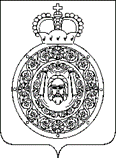 АДМИНИСТРАЦИЯГОРОДСКОГО ОКРУГА ВОСКРЕСЕНСКМОСКОВСКОЙ ОБЛАСТИПОСТАНОВЛЕНИЕОб утверждении административного регламента предоставления муниципальной услуги «Направление уведомления о планируемом сносе объекта капитального строительства и уведомления о завершении сноса объекта капитального строительства» В соответствии с Федеральным законом от 27.07.2010 №210⁠-⁠ФЗ «Об организации представления государственных и муниципальных услуг», постановлением Администрации городского округа Воскресенск Московской области от 27.06.2022 №3144 «Об утверждении Порядка разработки и утверждения административных регламентов предоставления муниципальных услуг Администрации городского округа Воскресенск Московской области», учитывая письмо Главного управления государственного строительного надзора Московской области от 23.11.2023 № 07Исх⁠-⁠11390/07⁠-⁠03ПОСТАНОВЛЯЮ:1. Утвердить административный регламент предоставления муниципальной услуги «Направление уведомления о планируемом сносе объекта капитального строительства и уведомления о завершении сноса объекта капитального строительства».  2. Опубликовать настоящее постановление в периодическом печатном издании «Фактор⁠-⁠инфо» и разместить на официальном сайте городского округа Воскресенск Московской области.  3. Контроль за исполнением настоящего постановления возложить на заместителя Главы городского округа Воскресенск Илюшина О.В.  4. Настоящее постановление вступает в силу со дня его подписания.Административный регламент предоставлениямуниципальной услуги «Направление уведомления о планируемом сносе объекта капитального строительства и уведомления о завершении сноса объекта капитального строительства»I. Общие положения1. Предмет регулирования административного регламента1.1. Настоящий административный регламент регулирует отношения, возникающие в связи с предоставлением муниципальной услуги «Направление уведомления о планируемом сносе объекта капитального строительства и уведомления о завершении сноса объекта капитального строительства» (далее – Услуга) Администрацией городского округа Воскресенск Московской области (далее – Администрация).1.2. Настоящий Административный регламент устанавливает порядок предоставления муниципальной услуги и стандарт ее предоставления, состав, последовательность и сроки выполнения административных процедур, требования к порядку их выполнения, в том числе особенности выполнения административных процедур в многофункциональных центрах предоставления государственных и муниципальных услуг (далее – МФЦ) в Московской области и в электронной форме, формы контроля за исполнением административного регламента и досудебный (внесудебный) порядок обжалования решений и действий (бездействия) Администрации, МФЦ, а также их должностных лиц, муниципальных служащих, работников.1.3. Перечень принятых сокращений:1.3.1. АР – административный регламент предоставления Услуги.1.3.2. ВИС (ведомственная информационная система) – Региональная географическая информационная система для обеспечения деятельности центральных исполнительных органов государственной власти Московской области, государственных органов Московской области, органов местного самоуправления муниципальных образований Московской области.1.3.3. ЕПГУ – федеральная государственная информационная система «Единый портал государственных и муниципальных услуг (функций)», расположенная в информационно⁠-⁠телекоммуникационной сети «Интернет» (далее – сеть Интернет) по адресу: www.gosuslugi.ru.1.3.4. Застройщик – физическое или юридическое лицо, обеспечивающее на принадлежащем ему земельном участке или на земельном участке иного правообладателя снос объектов капитального строительства, отвечающее требованиям пункта 16 статьи 1 Градостроительного кодекса Российской Федерации.1.3.5. ИСОГД – государственная информационная система обеспечения градостроительной деятельности Московской области.1.3.6. Модуль МФЦ ЕИС ОУ – модуль МФЦ Единой информационной системы оказания государственных и муниципальных услуг Московской области.1.3.7. РПГУ – государственная информационная система Московской области «Портал государственных и муниципальных услуг (функций) Московской области», расположенная в сети Интернет по адресу: www.uslugi.mosreg.ru.1.3.8. Технический заказчик – юридическое лицо, которое уполномочено застройщиком и от имени застройщика осуществлять функции, предусмотренные законодательством о градостроительной деятельности, соответствующие требованиям пункта 22 статьи 1 Градостроительного кодекса Российской Федерации.1.3.9. Учредитель МФЦ – орган местного самоуправления муниципального образования Московской области, являющийся учредителем МФЦ.1.3.10. Личный кабинет – сервис РПГУ, ЕПГУ, позволяющий заявителю получать информацию о ходе обработки запросов, поданных посредством РПГУ, ЕПГУ.1.4. Администрация вне зависимости от способа обращения заявителя за предоставлением Услуги, а также от способа предоставления заявителю результата предоставления Услуги направляет в Личный кабинет заявителя на ЕПГУ сведения о ходе выполнения запроса о предоставлении Услуги (далее – запрос) и результат предоставления Услуги.2. Круг заявителей2.1. Услуга предоставляется физическим лицам – гражданам Российской Федерации, физическим лицам – иностранным гражданам, физическим лицам – лицам без гражданства, юридическим лицам либо их уполномоченным представителям, обратившимся в Администрацию с запросом (далее – заявитель).2.2. Услуга предоставляется категории заявителя в соответствии с вариантом предоставления Услуги, соответствующим признакам заявителя, определенным в результате анкетирования, проводимого Администрацией (далее соответственно – вариант, профилирование), а также результата, за предоставлением которого обратился заявитель.II. Стандарт предоставления Услуги3. Наименование Услуги3.1. Услуга «Направление уведомления о планируемом сносе объекта капитального строительства и уведомления о завершении сноса объекта капитального строительства».4. Наименование органа местного самоуправления муниципального образования Московской области, предоставляющего Услугу4.1. Органом местного самоуправления муниципального образования Московской области, ответственным за предоставление Услуги, является Администрация.4.2. Непосредственное предоставление Услуги осуществляет структурное подразделение Администрации – Управление архитектуры и градостроительства.4.3. В случае, если запрос подается в МФЦ, решение об отказе в приеме запроса и документов и (или) информации, необходимых для предоставления Услуги, принимается МФЦ в порядке, установленном АР.5. Результат предоставления Услуги5.1. Результат предоставления Услуги:5.1.1. Решение о предоставлении Услуги:5.1.1.1. в случае, если целью обращения заявителя является уведомление о планируемом сносе объекта капитального строительства решение о предоставлении Услуги оформляется в виде:документа «Решение о предоставлении муниципальной услуги», который оформляется в соответствии с Приложением 1 к АР.5.1.1.2. в случае, если целью обращения заявителя является уведомление о завершении сноса объекта капитального строительства решение о предоставлении Услуги оформляется в виде:документа «Решение о предоставлении муниципальной услуги», который оформляется в соответствии с Приложением 1 к АР.5.1.2. Решение об отказе в предоставлении Услуги в виде документа, который оформляется в соответствии с Приложением 2 к АР.5.2. Факт получения заявителем результата предоставления Услуги фиксируется в Модуль МФЦ ЕИС ОУ, ЕПГУ, ВИС, ЕИС ОУ, РПГУ.5.3. Способы получения результата предоставления Услуги определяются для каждого варианта предоставления Услуги и приведены в их описании, которое содержится в разделе III АР:5.3.1. в МФЦ в виде распечатанного на бумажном носителе экземпляра электронного документа. В любом МФЦ в пределах территории Московской области заявителю обеспечена возможность получения результата предоставления Услуги в виде распечатанного на бумажном носителе экземпляра электронного документа, подписанного усиленной квалифицированной электронной подписью уполномоченного должностного лица Ведомства. В этом случае работником МФЦ распечатывается из Модуля МФЦ ЕИС ОУ на бумажном носителе экземпляр электронного документа, который заверяется подписью уполномоченного работника МФЦ и печатью МФЦ;5.3.2. в виде электронного документа в Личный кабинет на РПГУ. Результат предоставления Услуги (независимо от принятого решения) направляется в день его подписания заявителю в Личный кабинет на РПГУ в виде электронного документа, подписанного усиленной квалифицированной электронной подписью уполномоченного должностного лица Администрации;5.3.3. в Администрации на бумажном носителе, по электронной почте либо почтовым отправлением в зависимости от способа обращения за предоставлением Услуги. В случае неистребования Заявителем результата предоставления Услуги в Ведомстве на бумажном носителе в течение 30 календарных дней, результат предоставления Услуги направляется по электронной почте, почтовым отправлением по адресам, указанным в Запросе.5.4. Администрация обеспечивает размещение сведений о предоставлении Услуги в ИСОГД и уведомляет о таком размещении Главгосстройнадзор Московской области в день направления результата Заявителю.6. Срок предоставления Услуги6.1. Срок предоставления Услуги определяется для каждого варианта и приведен в их описании, которое содержится в разделе III АР.6.2. Максимальный срок предоставления Услуги определяется для каждого варианта и приведен в их описании, которое содержится в разделе III АР.7. Правовые основания для предоставления Услуги7.1. Перечень нормативных правовых актов Российской Федерации, нормативных правовых актов Московской области, регулирующих предоставление Услуги, информация о порядке досудебного (внесудебного) обжалования решений и действий (бездействия) Администрации, МФЦ, а также их должностных лиц, муниципальных служащих, работников размещены на официальном сайте Администрации https://vos-mo.ru/, а также на РПГУ. Перечень нормативных правовых актов Российской Федерации, нормативных правовых актов Московской области дополнительно приведен в Приложении 3 к АР.8. Исчерпывающий перечень документов, необходимых для предоставления Услуги8.1. Исчерпывающий перечень документов, необходимых в соответствии с нормативными правовыми актами Российской Федерации, нормативными правовыми актами Московской области для предоставления Услуги, которые заявитель должен предоставить самостоятельно:8.1.1. вне зависимости от варианта:8.1.1.1. Запрос по форме, приведенной в Приложении 4 к АР.оформленный в соответствии с Приказом Министерства строительства и жилищно⁠⁠-⁠⁠коммунального хозяйства России от 24.01.2019 № 34/пр «Об утверждении форм уведомлений о планируемом сносе объекта капитального строительства и уведомления о завершении сноса объекта капитального строительства»При подаче запроса:1) лично в Администрацию он должен быть подписан собственноручной подписью заявителя или представителя заявителя, уполномоченного на его подписание, заверен печатью (при наличии);2) посредством РПГУ заполняется его интерактивная форма;3) почтовым отправлением он должен быть подписан собственноручной подписью заявителя или представителя заявителя, уполномоченного на его подписание, заверен печатью (при наличии);4) по электронной почте он должен быть подписан собственноручной подписью заявителя или представителя заявителя, уполномоченного на его подписание, заверен печатью (при наличии);5) лично в МФЦ он должен быть подписан собственноручной подписью заявителя или представителя заявителя, уполномоченного на его подписание, заверен печатью (при наличии).8.1.1.2. Документ, удостоверяющий личность заявителя.Документами, удостоверяющими личность, являются:1) паспорт гражданина Российской Федерации;2) паспорт гражданина СССР;3) временное удостоверение личности гражданина Российской Федерации;4) военный билет;5) паспорт иностранного гражданина либо иной документ, установленный федеральным законом или признаваемый в соответствии с международным договором Российской Федерации в качестве документа, удостоверяющего личность иностранного гражданина, лица без гражданства.При подаче запроса:1) лично в Администрацию предоставляется оригинал документа, удостоверяющего личность, для сканирования должностным лицом, муниципальным служащим, работником Администрации и направления в ВИС;2) документ, удостоверяющий личность, посредством РПГУ не предоставляется. Заявитель авторизуется на РПГУ посредством подтвержденной учетной записи в ЕСИА;3) почтовым отправлением предоставляется заверенная в установленном законодательством Российской Федерации порядке копия документа, удостоверяющего личность;4) по электронной почте предоставляется электронный образ документа, удостоверяющего личность;5) лично МФЦ предоставляется оригинал документа, удостоверяющего личность, для сканирования должностным лицом, работником МФЦ и направления в ВИС.8.1.1.3. Документ, удостоверяющий личность представителя заявителя (в случае обращения представителя заявителя).Документами, удостоверяющими личность, являются:1) паспорт гражданина Российской Федерации;2) паспорт гражданина СССР;3) временное удостоверение личности гражданина Российской Федерации;4) военный билет;5) паспорт иностранного гражданина либо иной документ, установленный федеральным законом или признаваемый в соответствии с международным договором Российской Федерации в качестве документа, удостоверяющего личность иностранного гражданина, лица без гражданства.При подаче запроса:1) лично в Администрацию предоставляется оригинал документа, удостоверяющего личность, для сканирования должностным лицом, муниципальным служащим, работником Администрации и направления в ВИС;2) документ, удостоверяющий личность, посредством РПГУ не предоставляется. Представитель авторизуется на РПГУ посредством подтвержденной учетной записи в ЕСИА;3) почтовым отправлением предоставляется заверенная в установленном законодательством Российской Федерации порядке копия документа, удостоверяющего личность;4) по электронной почте предоставляется электронный образ документа, удостоверяющего личность;5) лично в МФЦ предоставляется оригинал документа, удостоверяющего личность, для сканирования должностным лицом, работником МФЦ и направления в ВИС.8.1.1.4. Документ, подтверждающий полномочия представителя заявителя (в случае обращения представителя заявителя).Документами, подтверждающими полномочия представителя заявителя, являются:1) доверенность;2) иные документы, подтверждающие полномочия представителей заявителя в соответствии с законодательством Российской Федерации (протокол (выписка из протокола) общего собрания акционеров об избрании директора (генерального директора) акционерного общества, выписка из протокола общего собрания участников общества с ограниченной ответственностью об избрании единоличного исполнительного органа общества (генерального директора, президента и других), приказ о назначении руководителя юридического лица, договор с коммерческим представителем, содержащий указание на его полномочия, решение о назначении или об избрании либо приказ о назначении физического лица на должность, в соответствии с которым такое физическое лицо обладает правом действовать от имени юридического лица без доверенности).При подаче запроса:1) лично в Администрацию предоставляется оригинал документа, подтверждающего полномочия представителя заявителя, для снятия с него копии, которая заверяется подписью должностного лица, муниципального служащего, работника Администрации (печатью Администрации);2) посредством РПГУ предоставляется электронный образ документа (или электронный документ), подтверждающий полномочия представителя заявителя;3) почтовым отправлением предоставляется заверенная в установленном законодательством Российской Федерации порядке копия документа, подтверждающего полномочия представителя заявителя;4) по электронной почте предоставляется электронный образ документа (или электронный документ), подтверждающего полномочия представителя заявителя;5) лично в МФЦ предоставляется оригинал документа, подтверждающего полномочия представителя заявителя для сканирования должностным лицом, работником МФЦ и направления в ВИС.8.1.2. в зависимости от варианта приведен в его описании, которое содержится в разделе III АР.8.2. Исчерпывающий перечень документов, необходимых в соответствии с нормативными правовыми актами Российской Федерации, нормативными правовыми актами Московской области для предоставления Услуги, которые заявитель вправе представить по собственной инициативе, так как они подлежат представлению в рамках межведомственного информационного взаимодействия:8.2.1. вне зависимости от варианта:8.2.1.1. Сведения из ЕГРН об объекте капитального строительства, в отношении которого подан запрос (при наличии сведений о зарегистрированных правах в ЕГРН): выписка из ЕГРН об основных характеристиках и зарегистрированных правах на объект недвижимости. При подаче запроса:1) посредством РПГУ предоставляется электронный образ документа (или электронный документ);2) по электронной почте предоставляется электронный образ документа (или электронный документ);3) лично в Администрацию предоставляется оригинал документа для сканирования должностным лицом, муниципальным служащим, работником Администрации и направления в ВИС;4) почтовым отправлением предоставляется заверенная в установленном законодательством Российской Федерации порядке копия документа;5) лично в МФЦ предоставляется оригинал документа для сканирования должностным лицом, работником МФЦ и направления в ВИС.8.3. Способы и требования к представлению документов (категорий документов), необходимых для предоставления Услуги, определяются для каждого варианта и приведены в их описании, которое содержится в разделе III АР.9. Исчерпывающий перечень оснований для отказав приеме документов, необходимых для предоставления Услуги9.1. Исчерпывающий перечень оснований для отказа в приеме документов, необходимых для предоставления Услуги:9.1.1. вне зависимости от варианта:9.1.1.1. поступление запроса, аналогичного ранее зарегистрированному запросу, срок предоставления Услуги по которому не истек на момент поступления такого запроса;9.1.1.2. документы содержат подчистки и исправления текста, не заверенные в порядке, установленном законодательством Российской Федерации;9.1.1.3. представление электронных образов документов посредством РПГУ не позволяет в полном объеме прочитать текст документа и (или) распознать реквизиты документа;9.1.1.4. заявителем представлен неполный комплект документов, необходимых для предоставления Услуги;9.1.1.5. наличие противоречий между сведениями, указанными в запросе, и сведениями, указанными в приложенных к нему документах, в том числе: отдельными графическими материалами, представленными в составе одного запроса; отдельными текстовыми материалами, представленными в составе одного запроса; отдельными графическими и отдельными текстовыми материалами, представленными в составе одного запроса; сведениями, указанными в запросе и текстовыми, графическими материалами, представленными в составе одного запроса;9.1.1.6. обращение за предоставлением иной услуги;9.1.1.7. документы, необходимые для предоставления Услуги, утратили силу, отменены или являются недействительными на момент обращения с запросом;9.1.1.8. запрос подан лицом, не имеющим полномочий представлять интересы заявителя;9.1.1.9. некорректное заполнение обязательных полей в форме запроса, в том числе интерактивного запроса на РПГУ (отсутствие заполнения, недостоверное, неполное либо неправильное, несоответствующее требованиям, установленным АР);9.1.1.10. документы содержат повреждения, наличие которых не позволяет в полном объеме использовать информацию и сведения, содержащиеся в документах для предоставления Услуги;9.1.1.11. подача запроса и иных документов в электронной форме, подписанных с использованием электронной подписи, не принадлежащей заявителю или представителю заявителя.9.1.2. в зависимости от варианта приведен в его описании, которое содержится в разделе III АР.9.2. Решение об отказе в приеме документов, необходимых для предоставления Услуги, оформляется в соответствии с Приложением 5 к АР и предоставляется (направляется) заявителю в порядке, установленном в разделе III АР.9.3. Принятие решения об отказе в приеме документов, необходимых для предоставления Услуги, не препятствует повторному обращению заявителя в Администрацию за предоставлением Услуги.10. Исчерпывающий перечень оснований для приостановленияпредоставления Услуги или отказа в предоставлении Услуги10.1. Основания для приостановления предоставления Услуги отсутствуют.10.2. Исчерпывающий перечень оснований для отказа в предоставлении Услуги:10.2.1. вне зависимости от варианта:10.2.1.1. отзыв запроса по инициативе заявителя;10.2.1.2. несоответствие документов, указанных в подразделе 8 АР, по форме или содержанию требованиям законодательства Российской Федерации;10.2.1.3. несоответствие категории заявителя кругу лиц, указанных в подразделе 2 АР;10.2.1.4. запрос содержит сведения об объекте, который не является объектом капитального строительства;10.2.1.5. несоответствие информации, которая содержится в документах, представленных заявителем, сведениям, полученным в результате межведомственного информационного взаимодействия.10.2.2. в зависимости от варианта приведен в его описании, которое содержится в разделе III АР.10.3. Заявитель вправе отказаться от получения Услуги на основании заявления, написанного в свободной форме, направив его по адресу электронной почты или обратившись в Администрацию лично. На основании поступившего заявления об отказе от предоставления Услуги уполномоченным должностным лицом Администрации принимается решение об отказе в предоставлении Услуги. Факт отказа заявителя от предоставления Услуги с приложением заявления и решения об отказе в предоставлении Услуги фиксируется в ВИС. Отказ от предоставления Услуги не препятствует повторному обращению заявителя в Администрацию за предоставлением Услуги.10.4. Заявитель вправе повторно обратиться в Администрацию с запросом после устранения оснований, указанных в пункте 10.2 АР.11. Размер платы, взимаемой с заявителяпри предоставлении Услуги, и способы ее взимания11.1. Услуга предоставляется бесплатно.12. Максимальный срок ожидания в очереди при подаче заявителем запроса и при получении результата предоставления Услуги12.1. Максимальный срок ожидания в очереди при подаче заявителем запроса и при получении результата предоставления Услуги не должен превышать 11 минут.13. Срок регистрации запроса13.1. Срок регистрации запроса в Администрации в случае, если он подан:13.1.1. лично в Администрацию – в день обращения;13.1.2. в электронной форме посредством РПГУ до 16:00 рабочего дня – в день его подачи, после 16:00 рабочего дня либо в нерабочий день – на следующий рабочий день;13.1.3. почтовым отправлением – не позднее следующего рабочего дня после его поступления;13.1.4. по электронной почте – не позднее следующего рабочего дня после его поступления;13.1.5. через МФЦ – не позднее следующего рабочего дня после его передачи из МФЦ (в случае передачи запроса за пределами рабочего времени Ведомства).14. Требования к помещениям, в которых предоставляются Услуги14.1. Помещения, в которых предоставляются Услуги, зал ожидания, места для заполнения запросов, информационные стенды с образцами их заполнения и перечнем документов и (или) информации, необходимых для предоставления Услуги, должны соответствовать требованиям, установленным постановлением Правительства Российской Федерации от 22.12.2012 № 1376 «Об утверждении Правил организации деятельности многофункциональных центров предоставления государственных и муниципальных услуг» (далее — постановление Правительства Российской Федерации № 1376), а также требованиям к обеспечению доступности указанных объектов для инвалидов и маломобильных групп населения, установленным Федеральным законом от 24.11.1995 № 181-ФЗ «О социальной защите инвалидов в Российской Федерации», Законом Московской области № 121/2009-ОЗ «Об обеспечении беспрепятственного доступа инвалидов и маломобильных групп населения к объектам социальной, транспортной и инженерной инфраструктур в Московской области».15. Показатели качества и доступности Услуги15.1. Показателями качества и доступности Услуги являются:15.1.1. Доступность электронных форм документов, необходимых для предоставления Услуги.15.1.2. Возможность подачи запроса и документов, необходимых для предоставления Услуги, в электронной форме.15.1.3. Своевременное предоставление Услуги (отсутствие нарушений сроков предоставления Услуги).15.1.4. Предоставление Услуги в соответствии с вариантом.15.1.5. Удобство информирования заявителя о ходе предоставления Услуги, а также получения результата предоставления Услуги.15.1.6. Соблюдение установленного времени ожидания в очереди при приеме запроса и при получении результата предоставления Услуги.15.1.7. Отсутствие обоснованных жалоб со стороны заявителей по результатам предоставления Услуги.16. Требования к предоставлению Услуги, в том числе учитывающие особенности предоставления Услуги в МФЦ и особенности предоставления Услуги в электронной форме16.1. Услуги, которые являются необходимыми и обязательными для предоставления Услуги, отсутствуют. 16.2. Информационные системы, используемые для предоставления Услуги:16.2.1. ВИС;16.2.2. Модуль МФЦ ЕИС ОУ;16.2.3. РПГУ.16.3. Особенности предоставления Услуги в МФЦ.16.3.1. Подача запросов, документов, необходимых для получения Услуги, а также получение результатов предоставления Услуги в виде распечатанного на бумажном носителе экземпляра электронного документа осуществляется в любом МФЦ в пределах территории Московской области по выбору заявителя независимо от его места жительства или места пребывания (для физических лиц) либо места нахождения (для юридических лиц).Предоставление бесплатного доступа к РПГУ для подачи запросов, документов, необходимых для получения Услуги в электронной форме, а также получение результата предоставления Услуги в виде распечатанного на бумажном носителе экземпляра электронного документа осуществляется в любом МФЦ в пределах территории Московской области по выбору заявителя независимо от его места жительства или места пребывания (для физических лиц) либо места нахождения (для юридических лиц).16.3.2. Предоставление Услуги в МФЦ осуществляется в соответствии Федеральным законом от 27.07.2010 № 210-ФЗ «Об организации предоставления государственных и муниципальных услуг» (далее — Федеральный закон № 210-ФЗ), постановлением Правительства Российской Федерации № 1376, а также в соответствии с соглашением о взаимодействии, которое заключается между Администрацией и Государственным казенным учреждением Московской области «Московский областной многофункциональный центр предоставления государственных и муниципальных услуг» в порядке, установленном законодательством Российской Федерации.16.3.3. Информирование и консультирование заявителей о порядке предоставления Услуги, ходе рассмотрения запросов, а также по иным вопросам, связанным с предоставлением Услуги, в МФЦ осуществляются бесплатно.16.3.4. Перечень МФЦ Московской области размещен на РПГУ.16.3.5. В МФЦ исключается взаимодействие заявителя с должностными лицами Администрации.16.3.6. При предоставлении Услуги в МФЦ, при выдаче результата предоставления Услуги в МФЦ работникам МФЦ запрещается требовать от заявителя предоставления документов, информации и осуществления действий, предусмотренных частью 3 статьи 16 Федерального закона № 210- ФЗ.16.4. Особенности предоставления Услуги в электронной форме:16.4.1. При подаче запроса посредством РПГУ заполняется его интерактивная форма в карточке Услуги на РПГУ с приложением электронных образов документов и (или) указанием сведений из документов, необходимых для предоставления Услуги.16.4.2. Информирование заявителей о ходе рассмотрения запросов и готовности результата предоставления Услуги осуществляется бесплатно посредством Личного кабинета на РПГУ, сервиса РПГУ «Узнать статус заявления», информирование и консультирование заявителей так же осуществляется по бесплатному единому номеру телефона Электронной приёмной Московской области +7 (800) 550-50-30.16.4.3. Требования к форматам запросов и иных документов, представляемых в форме электронных документов, необходимых для предоставления муниципальных услуг на территории Московской области, утверждены постановлением Правительства Московской области от 31.10.2018 № 792/37 «Об утверждении требований к форматам заявлений и иных документов, представляемых в форме электронных документов, необходимых для предоставления государственных и муниципальных услуг на территории Московской области». III. Состав, последовательность 
и сроки выполнения административных процедур17. Варианты предоставления Услуги17.1. Перечень вариантов:17.1.1. Вариант 1.Уведомление о планируемом сносе объекта капитального строительства.Категория заявителя – физические лица – граждане Российской Федерации: заявители (застройщики, технические заказчики), обратившиеся в целях направления уведомления о планируемом сносе объекта капитального строительства, включая их уполномоченных представителей.17.1.2. Вариант 2.Уведомление о планируемом сносе объекта капитального строительства.Категория заявителя – физические лица – иностранные граждане: заявители (застройщики, технические заказчики), обратившиеся в целях направления уведомления о планируемом сносе объекта капитального строительства, включая их уполномоченных представителей.17.1.3. Вариант 3.Уведомление о планируемом сносе объекта капитального строительства.Категория заявителя – физические лица – лица без гражданства: заявители (застройщики, технические заказчики), обратившиеся в целях направления уведомления о планируемом сносе объекта капитального строительства, включая их уполномоченных представителей.17.1.4. Вариант 4.Уведомление о планируемом сносе объекта капитального строительства.Категория заявителя – юридические лица: заявители (застройщики, технические заказчики), обратившиеся в целях направления уведомления о планируемом сносе объекта капитального строительства, включая их уполномоченных представителей.17.1.5. Вариант 5.Уведомление о завершении сноса объекта капитального строительства.Категория заявителя – физические лица – граждане Российской Федерации: заявители (застройщики, технические заказчики), обратившиеся в целях направления уведомления о завершении сноса объекта капитального строительства, включая их уполномоченных представителей.17.1.6. Вариант 6.Уведомление о завершении сноса объекта капитального строительства.Категория заявителя – физические лица – иностранные граждане: заявители (застройщики, технические заказчики), обратившиеся в целях направления уведомления о завершении сноса объекта капитального строительства, включая их уполномоченных представителей.17.1.7. Вариант 7.Уведомление о завершении сноса объекта капитального строительства.Категория заявителя – физические лица – лица без гражданства: заявители (застройщики, технические заказчики), обратившиеся в целях направления уведомления о завершении сноса объекта капитального строительства, включая их уполномоченных представителей.17.1.8. Вариант 8.Уведомление о завершении сноса объекта капитального строительства.Категория заявителя – юридические лица: заявители (застройщики, технические заказчики), обратившиеся в целях направления уведомления о завершении сноса объекта капитального строительства, включая их уполномоченных представителей.17.2. Порядок исправления допущенных опечаток и ошибок в выданных в результате предоставления Услуги документах.17.2.1. Заявитель при обнаружении допущенных опечаток и ошибок в выданных в результате предоставления Услуги документах обращается в Администрацию посредством личного обращения в Администрацию, почтового отправления, электронной почты с заявлением о необходимости исправления опечаток и ошибок, составленным в свободной форме, в котором содержится указание на их описание.Администрация при получении указанного заявления регистрирует его в срок, не позднее следующего рабочего дня со дня его поступления, рассматривает вопрос о необходимости внесения изменений в выданные в результате предоставления Услуги документах.Администрация обеспечивает устранение допущенных опечаток и ошибок в выданных в результате предоставления Услуги документах и направляет заявителю уведомление об их исправлении (в случае, если запрос направлялся посредством РПГУ) либо результат предоставления Услуги (в случае, если запрос направлялся в Администрацию иным способом) при личном обращении в Администрацию, почтовым отправлением, по электронной почте (в зависимости от способа обращения с заявлением о необходимости исправления опечаток и ошибок) в срок, не превышающий 3  рабочих дня со дня регистрации заявления о необходимости исправления опечаток и ошибок.В случае отсутствия оснований для удовлетворения заявления о необходимости исправления опечаток и ошибок Администрация направляет (выдает) заявителю мотивированное уведомление об отказе в удовлетворении данного заявления при личном обращении в Администрацию, почтовым отправлением, по электронной почте (в зависимости от способа обращения) в срок, не превышающий 1 рабочий день со дня регистрации такого заявления.17.2.2. Администрация, при обнаружении допущенных опечаток и ошибок в выданных в результате предоставления Услуги документах обеспечивает их устранение в указанных документах, направляет заявителю уведомление об их исправлении (в случае, если запрос направлялся посредством РПГУ) либо результат предоставления Услуги (в случае, если запрос направлялся через МФЦ, по электронной почте, почтовым отправлением) при личном обращении в Администрацию, почтовым отправлением, по электронной почте в срок, не превышающий 3 рабочих дня со дня обнаружения таких опечаток и ошибок.17.3. Порядок выдачи дубликата документа, выданного по результатам предоставления Услуги, не предусмотрен.18. Описание административной процедуры профилирования заявителя18.1. Вариант определяется путем профилирования заявителя в соответствии с Приложением 6 к АР.18.2. Профилирование заявителя осуществляется посредством РПГУ, опроса в Администрации, МФЦ (в зависимости от способов подачи запроса, установленных АР).18.3. По результатам профилирования заявителя определяется полный перечень комбинаций признаков в соответствии с АР, каждая из которых соответствует одному варианту.19. Описание вариантов19.1. Для вариантов 1, 2, 3 пункта 17.1 АР:19.1.1. Результатом предоставления Услуги является:19.1.1.1. Решение о предоставлении Услуги в виде:документа «Решение о предоставлении муниципальной услуги», который оформляется в соответствии с Приложением 1 к АР.19.1.1.2. Решение об отказе в предоставлении Услуги в виде документа, который оформляется в соответствии с Приложением 2 к АР.19.1.2. Срок предоставления Услуги составляет 4 рабочих дня со дня регистрации запроса в Администрации.Максимальный срок предоставления Услуги составляет 4 рабочих дня со дня регистрации запроса в Администрации, в том числе в случае, если запрос подан заявителем посредством личного обращения, РПГУ, почтового отправления, электронной почты, МФЦ (в любом МФЦ на территории Московской области по выбору заявителя (представителя заявителя).Максимальный срок предоставления муниципальной услуги не превышает 4 (четырёх) рабочих дней со дня регистрации запроса, с учетом срока его регистрации, указанного в пункте 13.1 настоящего Административного регламента, в том числе в случае, если запрос подан заявителем посредством почтового отправления, по электронной почте, лично в Администрацию, РПГУ, МФЦ.19.1.3. Исчерпывающий перечень документов, необходимых для предоставления Услуги, которые заявитель должен представить самостоятельно в дополнение к документам, указанным в пункте 8.1 АР:19.1.3.1. Согласие всех правообладателей объекта капитального строительства на снос (в случае, если у заявленного в запросе объекта капитального строительства более одного правообладателя): нотариально удостоверенное согласие всех правообладателей объекта капитального строительства на снос.При подаче запроса:лично в Администрацию предоставляется оригинал документа для сканирования должностным лицом, муниципальным служащим, работником Администрации и направления в ВИС;посредством РПГУ предоставляется электронный образ документа (или электронный документ);почтовым отправлением предоставляется заверенная в установленном законодательством Российской Федерации порядке копия документа;по электронной почте предоставляется электронный образ документа (или электронный документ);лично в МФЦ предоставляется оригинал документа, для сканирования должностным лицом, работником МФЦ и направления в ВИС.19.1.3.2. Результаты и материалы обследования объекта капитального строительства (не требуется в отношении объектов, указанных в пунктах 1⁠-⁠3 части 17 статьи 51 Градостроительного кодекса Российской Федерации).При подаче запроса:лично в Администрацию предоставляется оригинал документа для сканирования должностным лицом, муниципальным служащим, работником Администрации и направления в ВИС;посредством РПГУ предоставляется электронный образ документа (или электронный документ);почтовым отправлением предоставляется заверенная в установленном законодательством Российской Федерации порядке копия документа;по электронной почте предоставляется электронный образ документа (или электронный документ);лично в МФЦ предоставляется оригинал документа, для сканирования должностным лицом, работником МФЦ и направления в ВИС.19.1.3.3. Проект организации работ по сносу объекта капитального строительства (не требуется в отношении объектов, указанных в пунктах 1⁠-⁠3 части 17 статьи 51 Градостроительного кодекса Российской Федерации).При подаче запроса:лично в Администрацию предоставляется оригинал документа для сканирования должностным лицом, муниципальным служащим, работником Администрации и направления в ВИС;посредством РПГУ предоставляется электронный образ документа (или электронный документ);почтовым отправлением предоставляется заверенная в установленном законодательством Российской Федерации порядке копия документа;по электронной почте предоставляется электронный образ документа (или электронный документ);лично в МФЦ предоставляется оригинал документа, для сканирования должностным лицом, работником МФЦ и направления в ВИС.19.1.3.4. Правоустанавливающие (правоудостоверяющие) документы на объекты недвижимого имущества (в случае отсутствия сведений о правах в Едином государственном реестре недвижимости): договор дарения.При подаче запроса:лично в Администрацию предоставляется оригинал документа для сканирования должностным лицом, муниципальным служащим, работником Администрации и направления в ВИС;посредством РПГУ предоставляется электронный образ документа (или электронный документ);почтовым отправлением предоставляется заверенная в установленном законодательством Российской Федерации порядке копия документа;по электронной почте предоставляется электронный образ документа (или электронный документ);лично в МФЦ предоставляется оригинал документа, для сканирования должностным лицом, работником МФЦ и направления в ВИС.19.1.3.5. Правоустанавливающие (правоудостоверяющие) документы на объекты недвижимого имущества (в случае отсутствия сведений о правах в Едином государственном реестре недвижимости): договор купли⁠-⁠продажи.При подаче запроса:лично в Администрацию предоставляется оригинал документа для сканирования должностным лицом, муниципальным служащим, работником Администрации и направления в ВИС;посредством РПГУ предоставляется электронный образ документа (или электронный документ);почтовым отправлением предоставляется заверенная в установленном законодательством Российской Федерации порядке копия документа;по электронной почте предоставляется электронный образ документа (или электронный документ);лично в МФЦ предоставляется оригинал документа, для сканирования должностным лицом, работником МФЦ и направления в ВИС.19.1.3.6. Правоустанавливающие (правоудостоверяющие) документы на объекты недвижимого имущества (в случае отсутствия сведений о правах в Едином государственном реестре недвижимости): решение суда.При подаче запроса:лично в Администрацию предоставляется оригинал документа для сканирования должностным лицом, муниципальным служащим, работником Администрации и направления в ВИС;посредством РПГУ предоставляется электронный образ документа (или электронный документ);почтовым отправлением предоставляется заверенная в установленном законодательством Российской Федерации порядке копия документа;по электронной почте предоставляется электронный образ документа (или электронный документ);лично в МФЦ предоставляется оригинал документа, для сканирования должностным лицом, работником МФЦ и направления в ВИС.19.1.3.7. Правоустанавливающие (правоудостоверяющие) документы на объекты недвижимого имущества (в случае отсутствия сведений о правах в Едином государственном реестре недвижимости): свидетельство о праве на наследство.При подаче запроса:лично в Администрацию предоставляется оригинал документа для сканирования должностным лицом, муниципальным служащим, работником Администрации и направления в ВИС;посредством РПГУ предоставляется электронный образ документа (или электронный документ);почтовым отправлением предоставляется заверенная в установленном законодательством Российской Федерации порядке копия документа;по электронной почте предоставляется электронный образ документа (или электронный документ);лично в МФЦ предоставляется оригинал документа, для сканирования должностным лицом, работником МФЦ и направления в ВИС.19.1.4. Исчерпывающий перечень документов, необходимых для предоставления Услуги, которые заявитель вправе представить по собственной инициативе, так как они подлежат представлению в рамках межведомственного информационного взаимодействия в дополнение к документам, указанным в пункте 8.2 АР:19.1.4.1. Решение органа местного самоуправления о сносе объекта капитального строительства.При подаче запроса:лично в Администрацию предоставляется оригинал документа для сканирования должностным лицом, муниципальным служащим, работником Администрации и направления в ВИС;посредством РПГУ предоставляется электронный образ документа (или электронный документ);почтовым отправлением предоставляется заверенная в установленном законодательством Российской Федерации порядке копия документа;по электронной почте предоставляется электронный образ документа (или электронный документ);лично в МФЦ предоставляется оригинал документа, для сканирования должностным лицом, работником МФЦ и направления в ВИС.19.1.4.2. Решение суда о сносе объекта капитального строительства.При подаче запроса:лично в Администрацию предоставляется оригинал документа для сканирования должностным лицом, муниципальным служащим, работником Администрации и направления в ВИС;посредством РПГУ предоставляется электронный образ документа (или электронный документ);почтовым отправлением предоставляется заверенная в установленном законодательством Российской Федерации порядке копия документа;по электронной почте предоставляется электронный образ документа (или электронный документ);лично в МФЦ предоставляется оригинал документа, для сканирования должностным лицом, работником МФЦ и направления в ВИС.19.1.5. Исчерпывающий перечень оснований для отказа в приеме документов, необходимых для предоставления Услуги, в дополнение к основаниям, указанным в пункте 9.1 АР, отсутствует.19.1.6. Исчерпывающий перечень оснований для отказа в предоставлении Услуги в дополнение к основаниям, указанным в пункте 10.2.1 АР, отсутствует.19.1.7. Перечень административных процедур (действий) предоставления Услуги:Прием запроса и документов и (или) информации, необходимых для предоставления Услуги;Межведомственное информационное взаимодействие;Принятие решения о предоставлении (об отказе в предоставлении) Услуги;Предоставление результата предоставления Услуги.19.1.8. Состав административных процедур (действий) предоставления Услуги в соответствии с данным вариантом:19.1.8.1. Прием запроса и документов и (или) информации, необходимых для предоставления Услуги.1) Прием и предварительная проверка запроса и документов и (или) информации, необходимых для предоставления Услуги, в том числе на предмет наличия основания для отказа в приеме документов, необходимых для предоставления Услуги, регистрация запроса или принятие решения об отказе в приеме документов, необходимых для предоставления Услуги.Основанием для начала административного действия (процедуры) является поступление от заявителя (представителя заявителя) запроса.Местом выполнения административного действия (процедуры) является Администрация, РПГУ, МФЦ, ВИС.Срок выполнения административного действия (процедуры) 
не позднее следующего дня со дня поступления в Администрацию запроса.Критерием принятия решения является соответствие представленных заявителем запроса и документов и (или) информации, необходимых для предоставления Услуги, требованиям законодательства Российской Федерации, в том числе АР.К запросу прилагаются документы, указанные в пункте 8.1 АР. Запрос оформляется в соответствии с Приложением № 4 к АР.Запрос может быть подан заявителем (представителем заявителя) следующими способами:⁠-⁠ посредством РПГУ;⁠-⁠ в любой МФЦ в пределах территории Московской области по выбору заявителя независимо от его места жительства или места пребывания (для физических лиц) либо места нахождения (для юридических лиц);⁠-⁠ в Администрацию лично, по электронной почте, почтовым отправлением.При подаче запроса посредством РПГУ заявитель авторизуется на РПГУ посредством подтвержденной учетной записи в ЕСИА. При авторизации посредством подтвержденной учетной записи ЕСИА запрос считается подписанным простой электронной подписью заявителя (представителя заявителя, уполномоченного на подписание запроса).При подаче запроса посредством МФЦ работник МФЦ устанавливает соответствие личности заявителя (представителя заявителя) документам, удостоверяющим личность, проверяет документы, подтверждающие полномочия представителя заявителя. Работник МФЦ также может установить личность заявителя (представитель заявителя), провести его идентификацию, аутентификацию с использованием ЕСИА или иных государственных информационных систем, если такие государственные информационные системы в установленном Правительством Российской Федерации порядке обеспечивают взаимодействие с ЕСИА, при условии совпадения сведений о физическом лице в указанных системах, в единой системе идентификации и аутентификации и единой информационной системе персональных данных.При подаче запроса лично в Администрацию должностное лицо, муниципальный служащий, работник Администрации устанавливает соответствие личности заявителя (представителя заявителя) документам, удостоверяющим личность, проверяет документы, подтверждающие полномочия представителя заявителя. При подаче запроса посредством почтового отправления должностное лицо, муниципальный служащий работник Администрации проверяет запрос на наличие в нем реквизитов документа, удостоверяющего личность.При подаче запроса посредством почтового отправления должностное лицо, муниципальный служащий, работник Администрации проверяет запрос на наличие в нем реквизитов документа, удостоверяющего личность.Должностное лицо, муниципальный служащий, работник Администрации, МФЦ проверяют запрос на предмет наличия оснований для отказа в приеме документов, необходимых для предоставления Услуги, предусмотренных подразделом 9 АР.При наличии таких оснований должностное лицо, муниципальный служащий, работник Администрации, МФЦ формирует решение об отказе в приеме документов, необходимых для предоставления Услуги, по форме согласно Приложению 5 к АР.Указанное решение подписывается усиленной квалифицированной электронной подписью уполномоченного должностного лица Администрации, подписью уполномоченного работника МФЦ и заверяется печатью МФЦ и не позднее первого рабочего дня, следующего за днем поступления запроса, направляется заявителю в Личный кабинет на РПГУ/ по электронной почте/ почтовым отправлением/ выдается заявителю (представителю заявителя) лично в Администрации, МФЦ в срок не позднее 30 минут с момента получения от него запроса и прилагаемых к нему документов в зависимости от способа подачи заявителем запроса.В случае, если такие основания отсутствуют, должностное лицо, муниципальный служащий, работник Администрации, работник МФЦ регистрируют запрос.Результатом административного действия (процедуры) является регистрация запроса.Результат фиксируется в РПГУ, ВИС.19.1.8.2. Межведомственное информационное взаимодействие.1) Определение состава документов и (или) сведений, подлежащих запросу у органов и организаций, направление межведомственного информационного запроса.Основанием для начала административного действия (процедуры) является наличие в перечне документов, необходимых для предоставления Услуги, документов и (или) сведений, находящихся в распоряжении у органов, организаций.Местом выполнения административного действия (процедуры) является Администрация, ВИС.Срок выполнения административного действия (процедуры) 
1 (один) рабочий день.Критерием принятия решения является наличие в перечне документов, необходимых для предоставления Услуги, документов, находящихся в распоряжении у органов и организаций.Межведомственные информационные запросы направляются в:Управление Федеральной службы государственной регистрации, кадастра и картографии по Московской области для получения сведений об основных характеристиках и зарегистрированных правах на объект капитального строительства, в отношении которого подан запрос и на земельный участок, на котором расположен объект капитального строительства, в отношении которого подан запрос. При этом в данном запросе указываются кадастровый (условный) номер, адрес (местоположение) и наименование объекта.Результатом административного действия (процедуры) является направление межведомственного информационного запроса.Результат фиксируется в СМЭВ в электронной форме.2) Контроль предоставления результата межведомственного информационного запроса.Основанием для начала административного действия (процедуры) является проверка поступления ответа на межведомственные информационные запросы.Местом выполнения административного действия (процедуры) является Администрация, ВИС.Срок выполнения административного действия (процедуры) 
3 (три) рабочих дня.Критерием принятия решения является поступление ответа на межведомственный запрос.Результатом административного действия (процедуры) является получение ответа на межведомственный информационный запрос.Результат фиксируется в СМЭВ в электронной форме.19.1.8.3. Принятие решения о предоставлении (об отказе в предоставлении) Услуги.1) Проверка отсутствия или наличия оснований для отказа в предоставлении Услуги, подготовка проекта решения о предоставлении (об отказе в предоставлении) Услуги.Основанием для начала административного действия (процедуры) является получение полного комплекта документов, необходимого для предоставления Услуги, включая получение ответа на межведомственный информационный запрос.Местом выполнения административного действия (процедуры) является Администрация, ВИС.Срок выполнения административного действия (процедуры) 
1 (один) рабочий день.Критерием принятия решения является отсутствие или наличие основания для отказа в предоставлении Услуги в соответствии с законодательством Российской Федерации, в том числе АР.Должностное лицо, муниципальный служащий, работник Администрации на основании собранного комплекта документов, исходя из критериев предоставления Услуги, установленных АР, определяет возможность предоставления Услуги и формирует в ВИС проект решения о предоставлении Услуги по форме согласно Приложению 1 к АР или об отказе в ее предоставлении по форме согласно Приложению 2 к АР.Результатом административного действия (процедуры) является установление наличия или отсутствия оснований для отказа в предоставлении Услуги, принятие решения о предоставлении Услуги или об отказе в ее предоставлении.Результат фиксируется в ВИС в виде проекта решения об отказе в предоставлении Услуги или в виде проекта решения о предоставлении Услуги.2) Рассмотрение проекта решения о предоставлении (об отказе в предоставлении) Услуги.Основанием для начала административного действия (процедуры) является наличие проекта решения о предоставлении Услуги или об отказе в ее предоставлении.Местом выполнения административного действия (процедуры) является Администрация, ВИС.Срок выполнения административного действия (процедуры) 
в день подготовки проекта решения о предоставлении (об отказе в предоставлении) Услуги.Критерием принятия решения является соответствие проекта решения требованиям законодательства Российской Федерации, в том числе АР.Уполномоченное должностное лицо Администрации рассматривает проект решения на предмет соответствия требованиям законодательства Российской Федерации, в том числе АР, полноты и качества предоставления Услуги, а также осуществляет контроль сроков предоставления Услуги, подписывает проект решения о предоставлении Услуги или об отказе в ее предоставлении с использованием усиленной квалифицированной электронной подписи и направляет должностному лицу, муниципальному служащему, работнику Администрации для выдачи (направления) результата предоставления Услуги заявителю.Решение о предоставлении (об отказе в предоставлении) Услуги принимается в срок не более 4 (четырех) рабочих дней со дня поступления в Администрацию запроса.Результатом административного действия (процедуры) является утверждение и подписание, в том числе усиленной квалифицированной электронной подписью, решения о предоставлении Услуги или отказ в ее предоставлении.Результат фиксируется в ВИС в виде решения об отказе в предоставлении Услуги или в виде решения о предоставлении Услуги.19.1.8.4. Предоставление результата предоставления Услуги.1) Выдача (направление) результата предоставления Услуги заявителю (представителю заявителя) посредством РПГУ.Местом выполнения административного действия (процедуры) является Администрация, РПГУ, Модуль МФЦ ЕИС ОУ, ВИС.Срок выполнения административного действия (процедуры) 
в день принятия решения о предоставлении (об отказе в предоставлении) Услуги.Критерием принятия решения является соответствие решения требованиям законодательства Российской Федерации, в том числе АР.Основанием для начала административного действия (процедуры) является подписание должностным лицом, муниципальным служащим, работником Администрации решения о предоставлении Услуги.Должностное лицо, муниципальный служащий, работник Администрации направляет результат предоставления Услуги в форме электронного документа, подписанного усиленной квалифицированной электронной подписью уполномоченного должностного лица Администрации, в личный кабинет на РПГУ. Заявитель (представитель заявителя) уведомляется о получении результата предоставления Услуги в личном кабинете на РПГУ. Заявитель (представитель заявителя) может получить результат предоставления Услуги в любом МФЦ Московской области в виде распечатанного на бумажном носителе экземпляра электронного документа. В этом случае работником МФЦ распечатывается из Модуля МФЦ ЕИС ОУ на бумажном носителе экземпляр электронного документа, который заверяется подписью уполномоченного работника МФЦ и печатью МФЦ.Результатом административного действия является уведомление заявителя (представителя заявителя) о получении результата предоставления Услуги, получение результата предоставления Услуги заявителем (представителем заявителя). Результат фиксируется в ВИС, на РПГУ, Модуле МФЦ ЕИС ОУ (при получении результата предоставления Услуги в МФЦ).2) Выдача (направление) результата предоставления Услуги заявителю (представителю заявителя) в МФЦ, в Администрации лично, по электронной почте, почтовым отправлением.Местом выполнения административного действия (процедуры) является Администрация, ВИС, Модуль МФЦ ЕИС ОУ.Срок выполнения административного действия (процедуры) 
в день принятия решения о предоставлении (об отказе в предоставлении) Услуги.Критерием принятия решения является соответствие решения требованиям законодательства Российской Федерации, в том числе АР.Основанием для начала административного действия (процедуры) является подписание должностным лицом, муниципальным служащим, работником Администрации решения о предоставлении Услуги.В МФЦ:Должностное лицо, муниципальный служащий, работник Администрации направляет результат предоставления Услуги в форме электронного документа, подписанного усиленной квалифицированной электронной подписью уполномоченного должностного лица Администрации, в МФЦ.Заявитель (представитель заявителя) уведомляется по электронной почте о готовности к выдаче результата Услуги в МФЦ, выбранном заявителем (представителем заявителя) при заполнении запроса).Работник МФЦ при выдаче результата предоставления Услуги проверяет документы, удостоверяющие личность заявителя (представителя заявителя), а также документы, подтверждающие полномочия представителя заявителя (в случае, если за получением результата предоставления Услуги обращается представитель заявителя). Работник МФЦ также может установить личность заявителя (представителя заявителя), провести его идентификацию, аутентификацию с использованием ЕСИА или иных государственных информационных систем, если такие государственные информационные системы в установленном Правительством Российской Федерации порядке обеспечивают взаимодействие с ЕСИА, при условии совпадения сведений о физическом лице в указанных системах, в единой системе идентификации и аутентификации и единой информационной системе персональных данных.После установления личности заявителя (представителя заявителя) работник МФЦ выдает заявителю (представителю заявителя) результат предоставления Услуги. Результатом административного действия является уведомление заявителя (представителя заявителя) о получении результата предоставления Услуги, получение результата предоставления Услуги заявителем. Результат фиксируется в ВИС, Модуле МФЦ ЕИС ОУ.В Администрации:Заявитель (представитель заявителя) уведомляется по электронной почте о готовности к выдаче результата в Администрации либо о направлении результата Услуги почтовым отправлением (в случае подачи заявителем запроса почтовым отправлением).Должностное лицо, муниципальный служащий, работник Администрации при выдаче результата предоставления Услуги проверяет документы, удостоверяющие личность заявителя (представителя заявителя), а также документы, подтверждающие полномочия представителя заявителя (в случае, если за получением результата предоставления Услуги обращается представитель заявителя). После установления личности заявителя (представителя заявителя) должностное лицо Администрации выдает заявителю (представителю заявителя) результат предоставления Услуги.Должностное лицо, муниципальный служащий, работник Администрации формирует расписку о выдаче результата предоставления Услуги, распечатывает ее в 1 экземпляре, подписывает и передает ее на подпись заявителю (представителю заявителя) (данный экземпляр расписки хранится в Администрации).Либо должностное лицо, муниципальный служащий, работник Администрации направляет заявителю (представителю заявителя) результат предоставления Услуги почтовым отправлением, по электронной почте (в зависимости от способа подачи заявителем запроса).Результатом административного действия (процедуры) является уведомление заявителя (представителя заявителя) о получении результата предоставления Услуги, получение результата предоставления Услуги заявителем (представителем заявителя).Результат фиксируется в ВИС.19.2. Для варианта 4 пункта 17.1 АР:19.2.1. Результатом предоставления Услуги является:19.2.1.1. Решение о предоставлении Услуги в виде:документа «Решение о предоставлении муниципальной услуги», который оформляется в соответствии с Приложением 1 к АР.19.2.1.2. Решение об отказе в предоставлении Услуги в виде документа, который оформляется в соответствии с Приложением 2 к АР.19.2.2. Срок предоставления Услуги составляет 4 рабочих дня со дня регистрации запроса в Администрации.Максимальный срок предоставления Услуги составляет 4 рабочих дня со дня регистрации запроса в Администрации, в том числе в случае, если запрос подан заявителем посредством личного обращения, РПГУ, почтового отправления, электронной почты, МФЦ (в любом МФЦ на территории Московской области по выбору заявителя (представителя заявителя).Максимальный срок предоставления муниципальной услуги не превышает 4 (четырёх) рабочих дней со дня регистрации запроса, с учетом срока его регистрации, указанного в пункте 13.1 настоящего Административного регламента, в том числе в случае, если запрос подан заявителем посредством почтового отправления, по электронной почте, лично в Администрацию, РПГУ, МФЦ.19.2.3. Исчерпывающий перечень документов, необходимых для предоставления Услуги, которые заявитель должен представить самостоятельно в дополнение к документам, указанным в пункте 8.1 АР:19.2.3.1. Нотариально удостоверенный перевод на русский язык документов о государственной регистрации юридического лица в соответствии с законодательством иностранного государства.При подаче запроса:лично в Администрацию предоставляется оригинал документа для сканирования должностным лицом, муниципальным служащим, работником Администрации и направления в ВИС;посредством РПГУ предоставляется электронный образ документа (или электронный документ);почтовым отправлением предоставляется заверенная в установленном законодательством Российской Федерации порядке копия документа;по электронной почте предоставляется электронный образ документа (или электронный документ);лично в МФЦ предоставляется оригинал документа, для сканирования должностным лицом, работником МФЦ и направления в ВИС.19.2.3.2. Согласие всех правообладателей объекта капитального строительства на снос (в случае, если у заявленного в запросе объекта капитального строительства более одного правообладателя): нотариально удостоверенное согласие всех правообладателей объекта капитального строительства на снос.При подаче запроса:лично в Администрацию предоставляется оригинал документа для сканирования должностным лицом, муниципальным служащим, работником Администрации и направления в ВИС;посредством РПГУ предоставляется электронный образ документа (или электронный документ);почтовым отправлением предоставляется заверенная в установленном законодательством Российской Федерации порядке копия документа;по электронной почте предоставляется электронный образ документа (или электронный документ);лично в МФЦ предоставляется оригинал документа, для сканирования должностным лицом, работником МФЦ и направления в ВИС.19.2.3.3. Результаты и материалы обследования объекта капитального строительства (не требуется в отношении объектов, указанных в пунктах 1⁠-⁠3 части 17 статьи 51 Градостроительного кодекса Российской Федерации).При подаче запроса:лично в Администрацию предоставляется оригинал документа для сканирования должностным лицом, муниципальным служащим, работником Администрации и направления в ВИС;посредством РПГУ предоставляется электронный образ документа (или электронный документ);почтовым отправлением предоставляется заверенная в установленном законодательством Российской Федерации порядке копия документа;по электронной почте предоставляется электронный образ документа (или электронный документ);лично в МФЦ предоставляется оригинал документа, для сканирования должностным лицом, работником МФЦ и направления в ВИС.19.2.3.4. Проект организации работ по сносу объекта капитального строительства (не требуется в отношении объектов, указанных в пунктах 1⁠-⁠3 части 17 статьи 51 Градостроительного кодекса Российской Федерации).При подаче запроса:лично в Администрацию предоставляется оригинал документа для сканирования должностным лицом, муниципальным служащим, работником Администрации и направления в ВИС;посредством РПГУ предоставляется электронный образ документа (или электронный документ);почтовым отправлением предоставляется заверенная в установленном законодательством Российской Федерации порядке копия документа;по электронной почте предоставляется электронный образ документа (или электронный документ);лично в МФЦ предоставляется оригинал документа, для сканирования должностным лицом, работником МФЦ и направления в ВИС.19.2.3.5. Правоустанавливающие (правоудостоверяющие) документы на объекты недвижимого имущества (в случае отсутствия сведений о правах в Едином государственном реестре недвижимости): договор дарения.При подаче запроса:лично в Администрацию предоставляется оригинал документа для сканирования должностным лицом, муниципальным служащим, работником Администрации и направления в ВИС;посредством РПГУ предоставляется электронный образ документа (или электронный документ);почтовым отправлением предоставляется заверенная в установленном законодательством Российской Федерации порядке копия документа;по электронной почте предоставляется электронный образ документа (или электронный документ);лично в МФЦ предоставляется оригинал документа, для сканирования должностным лицом, работником МФЦ и направления в ВИС.19.2.3.6. Правоустанавливающие (правоудостоверяющие) документы на объекты недвижимого имущества (в случае отсутствия сведений о правах в Едином государственном реестре недвижимости): договор купли⁠-⁠продажи.При подаче запроса:лично в Администрацию предоставляется оригинал документа для сканирования должностным лицом, муниципальным служащим, работником Администрации и направления в ВИС;посредством РПГУ предоставляется электронный образ документа (или электронный документ);почтовым отправлением предоставляется заверенная в установленном законодательством Российской Федерации порядке копия документа;по электронной почте предоставляется электронный образ документа (или электронный документ);лично в МФЦ предоставляется оригинал документа, для сканирования должностным лицом, работником МФЦ и направления в ВИС.19.2.3.7. Правоустанавливающие (правоудостоверяющие) документы на объекты недвижимого имущества (в случае отсутствия сведений о правах в Едином государственном реестре недвижимости): решение суда.При подаче запроса:лично в Администрацию предоставляется оригинал документа для сканирования должностным лицом, муниципальным служащим, работником Администрации и направления в ВИС;посредством РПГУ предоставляется электронный образ документа (или электронный документ);почтовым отправлением предоставляется заверенная в установленном законодательством Российской Федерации порядке копия документа;по электронной почте предоставляется электронный образ документа (или электронный документ);лично в МФЦ предоставляется оригинал документа, для сканирования должностным лицом, работником МФЦ и направления в ВИС.19.2.3.8. Правоустанавливающие (правоудостоверяющие) документы на объекты недвижимого имущества (в случае отсутствия сведений о правах в Едином государственном реестре недвижимости): свидетельство о праве на наследство.При подаче запроса:лично в Администрацию предоставляется оригинал документа для сканирования должностным лицом, муниципальным служащим, работником Администрации и направления в ВИС;посредством РПГУ предоставляется электронный образ документа (или электронный документ);почтовым отправлением предоставляется заверенная в установленном законодательством Российской Федерации порядке копия документа;по электронной почте предоставляется электронный образ документа (или электронный документ);лично в МФЦ предоставляется оригинал документа, для сканирования должностным лицом, работником МФЦ и направления в ВИС.19.2.4. Исчерпывающий перечень документов, необходимых для предоставления Услуги, которые заявитель вправе представить по собственной инициативе, так как они подлежат представлению в рамках межведомственного информационного взаимодействия в дополнение к документам, указанным в пункте 8.2 АР:19.2.4.1. Решение органа местного самоуправления о сносе объекта капитального строительства.При подаче запроса:лично в Администрацию предоставляется оригинал документа для сканирования должностным лицом, муниципальным служащим, работником Администрации и направления в ВИС;посредством РПГУ предоставляется электронный образ документа (или электронный документ);почтовым отправлением предоставляется заверенная в установленном законодательством Российской Федерации порядке копия документа;по электронной почте предоставляется электронный образ документа (или электронный документ);лично в МФЦ предоставляется оригинал документа, для сканирования должностным лицом, работником МФЦ и направления в ВИС.19.2.4.2. Разрешение на перемещение отходов строительства, сноса зданий и сооружений, в том числе грунтов, выданное Министерством экологии и природопользования Московской области, в случае сноса зданий и сооружений, в результате которого образуется более 50 м3 отходов сноса (далее –разрешение на перемещение ОССиГ).При подаче запроса:лично в Администрацию предоставляется оригинал документа для сканирования должностным лицом, муниципальным служащим, работником Администрации и направления в ВИС;посредством РПГУ предоставляется электронный образ документа (или электронный документ);почтовым отправлением предоставляется заверенная в установленном законодательством Российской Федерации порядке копия документа;по электронной почте предоставляется электронный образ документа (или электронный документ);лично в МФЦ предоставляется оригинал документа, для сканирования должностным лицом, работником МФЦ и направления в ВИС.19.2.4.3. Решение суда о сносе объекта капитального строительства.При подаче запроса:лично в Администрацию предоставляется оригинал документа для сканирования должностным лицом, муниципальным служащим, работником Администрации и направления в ВИС;посредством РПГУ предоставляется электронный образ документа (или электронный документ);почтовым отправлением предоставляется заверенная в установленном законодательством Российской Федерации порядке копия документа;по электронной почте предоставляется электронный образ документа (или электронный документ);лично в МФЦ предоставляется оригинал документа, для сканирования должностным лицом, работником МФЦ и направления в ВИС.19.2.4.4. Выписка из Единого государственного реестра юридических лиц.При подаче запроса:лично в Администрацию предоставляется оригинал документа для сканирования должностным лицом, муниципальным служащим, работником Администрации и направления в ВИС;почтовым отправлением предоставляется заверенная в установленном законодательством Российской Федерации порядке копия документа;лично в МФЦ предоставляется оригинал документа, для сканирования должностным лицом, работником МФЦ и направления в ВИС;посредством РПГУ предоставляется электронный образ документа (или электронный документ);по электронной почте предоставляется электронный образ документа (или электронный документ).19.2.5. Исчерпывающий перечень оснований для отказа в приеме документов, необходимых для предоставления Услуги, в дополнение к основаниям, указанным в пункте 9.1 АР, отсутствует.19.2.6. Исчерпывающий перечень оснований для отказа в предоставлении Услуги в дополнение к основаниям, указанным в пункте 10.2.1 АР, отсутствует.19.2.7. Перечень административных процедур (действий) предоставления Услуги:Прием запроса и документов и (или) информации, необходимых для предоставления Услуги;Межведомственное информационное взаимодействие;Принятие решения о предоставлении (об отказе в предоставлении) Услуги;Предоставление результата предоставления Услуги.19.2.8. Состав административных процедур (действий) предоставления Услуги в соответствии с данным вариантом:19.2.8.1. Прием запроса и документов и (или) информации, необходимых для предоставления Услуги.1) Прием и предварительная проверка запроса и документов и (или) информации, необходимых для предоставления Услуги, в том числе на предмет наличия основания для отказа в приеме документов, необходимых для предоставления Услуги, регистрация запроса или принятие решения об отказе в приеме документов, необходимых для предоставления Услуги.Основанием для начала административного действия (процедуры) является поступление от заявителя (представителя заявителя) запроса.Местом выполнения административного действия (процедуры) является Администрация, РПГУ, МФЦ, ВИС.Срок выполнения административного действия (процедуры) 
не позднее следующего дня со дня поступления в Администрацию запроса.Критерием принятия решения является соответствие представленных заявителем запроса и документов и (или) информации, необходимых для предоставления Услуги, требованиям законодательства Российской Федерации, в том числе АР.К запросу прилагаются документы, указанные в пункте 8.1 АР. Запрос оформляется в соответствии с Приложением № 4 к АР.Запрос может быть подан заявителем (представителем заявителя) следующими способами:⁠-⁠ посредством РПГУ;⁠-⁠ в любой МФЦ в пределах территории Московской области по выбору заявителя независимо от его места жительства или места пребывания (для физических лиц) либо места нахождения (для юридических лиц);⁠-⁠ в Администрацию лично, по электронной почте, почтовым отправлением.При подаче запроса посредством РПГУ заявитель авторизуется на РПГУ посредством подтвержденной учетной записи в ЕСИА. При авторизации посредством подтвержденной учетной записи ЕСИА запрос считается подписанным простой электронной подписью заявителя (представителя заявителя, уполномоченного на подписание запроса).При подаче запроса посредством МФЦ работник МФЦ устанавливает соответствие личности заявителя (представителя заявителя) документам, удостоверяющим личность, проверяет документы, подтверждающие полномочия представителя заявителя. Работник МФЦ также может установить личность заявителя (представитель заявителя), провести его идентификацию, аутентификацию с использованием ЕСИА или иных государственных информационных систем, если такие государственные информационные системы в установленном Правительством Российской Федерации порядке обеспечивают взаимодействие с ЕСИА, при условии совпадения сведений о физическом лице в указанных системах, в единой системе идентификации и аутентификации и единой информационной системе персональных данных.При подаче запроса лично в Администрацию должностное лицо, муниципальный служащий, работник Администрации устанавливает соответствие личности заявителя (представителя заявителя) документам, удостоверяющим личность, проверяет документы, подтверждающие полномочия представителя заявителя. При подаче запроса посредством почтового отправления должностное лицо, муниципальный служащий работник Администрации проверяет запрос на наличие в нем реквизитов документа, удостоверяющего личность.При подаче запроса посредством почтового отправления должностное лицо, муниципальный служащий, работник Администрации проверяет запрос на наличие в нем реквизитов документа, удостоверяющего личность.Должностное лицо, муниципальный служащий, работник Администрации, МФЦ проверяют запрос на предмет наличия оснований для отказа в приеме документов, необходимых для предоставления Услуги, предусмотренных подразделом 9 АР.При наличии таких оснований должностное лицо, муниципальный служащий, работник Администрации, МФЦ формирует решение об отказе в приеме документов, необходимых для предоставления Услуги, по форме согласно Приложению 5 к АР.Указанное решение подписывается усиленной квалифицированной электронной подписью уполномоченного должностного лица Администрации, подписью уполномоченного работника МФЦ и заверяется печатью МФЦ и не позднее первого рабочего дня, следующего за днем поступления запроса, направляется заявителю в Личный кабинет на РПГУ/ по электронной почте/ почтовым отправлением/ выдается заявителю (представителю заявителя) лично в Администрации, МФЦ в срок не позднее 30 минут с момента получения от него запроса и прилагаемых к нему документов в зависимости от способа подачи заявителем запроса.В случае, если такие основания отсутствуют, должностное лицо, муниципальный служащий, работник Администрации, работник МФЦ регистрируют запрос.Результатом административного действия (процедуры) является регистрация запроса.Результат фиксируется в РПГУ, ВИС.19.2.8.2. Межведомственное информационное взаимодействие.1) Определение состава документов и (или) сведений, подлежащих запросу у органов и организаций, направление межведомственного информационного запроса.Основанием для начала административного действия (процедуры) является наличие в перечне документов, необходимых для предоставления Услуги, документов и (или) сведений, находящихся в распоряжении у органов, организаций.Местом выполнения административного действия (процедуры) является Администрация, ВИС.Срок выполнения административного действия (процедуры) 
1 (один) рабочий день.Критерием принятия решения является наличие в перечне документов, необходимых для предоставления Услуги, документов, находящихся в распоряжении у органов и организаций.Межведомственные информационные запросы направляются в:Управление Федеральной службы государственной регистрации, кадастра и картографии по Московской области для получения сведений об основных характеристиках и зарегистрированных правах на объект капитального строительства, в отношении которого подан запрос и на земельный участок, на котором расположен объект капитального строительства, в отношении которого подан запрос. При этом в данном запросе указываются кадастровый (условный) номер, адрес (местоположение) и наименование объекта.Федеральную налоговую службу для получения сведений из ЕГРЮЛ о государственной регистрации заявителя (при обращении заявителя, являющегося юридическим лицом). При этом в данном запросе указываются полное наименование юридического лица государственный регистрационный номер записи о государственной регистрации юридического лица, идентификационный номер налогоплательщика, за исключением случая, если заявителем является иностранное юридическое лицоМинистерство экологии и природопользования Московской области о выдаче разрешения на перемещение ОССиГ (в случае в случае сноса зданий и сооружений, в результате которого образуется более 50 м3 отходов сноса). При этом в данном запросе указываются сведения об адресе (местоположении) объекта, сведения о заявителе (полное наименование юридического лица государственный регистрационный номер записи о государственной регистрации юридического лица, идентификационный номер налогоплательщика)Результатом административного действия (процедуры) является направление межведомственного информационного запроса.Результат фиксируется в СМЭВ в электронной форме.2) Контроль предоставления результата межведомственного информационного запроса.Основанием для начала административного действия (процедуры) является проверка поступления ответа на межведомственные информационные запросы.Местом выполнения административного действия (процедуры) является Администрация, ВИС.Срок выполнения административного действия (процедуры) 
3 (три) рабочих дня.Критерием принятия решения является поступление ответа на межведомственный запрос.Результатом административного действия (процедуры) является получение ответа на межведомственный информационный запрос.Результат фиксируется в СМЭВ в электронной форме.19.2.8.3. Принятие решения о предоставлении (об отказе в предоставлении) Услуги.1) Проверка отсутствия или наличия оснований для отказа в предоставлении Услуги, подготовка проекта решения о предоставлении (об отказе в предоставлении) Услуги.Основанием для начала административного действия (процедуры) является получение полного комплекта документов, необходимого для предоставления Услуги, включая получение ответа на межведомственный информационный запрос.Местом выполнения административного действия (процедуры) является Администрация, ВИС.Срок выполнения административного действия (процедуры) 
1 (один) рабочий день.Критерием принятия решения является отсутствие или наличие основания для отказа в предоставлении Услуги в соответствии с законодательством Российской Федерации, в том числе АР.Должностное лицо, муниципальный служащий, работник Администрации на основании собранного комплекта документов, исходя из критериев предоставления Услуги, установленных АР, определяет возможность предоставления Услуги и формирует в ВИС проект решения о предоставлении Услуги по форме согласно Приложению 1 к АР или об отказе в ее предоставлении по форме согласно Приложению 2 к АР.Результатом административного действия (процедуры) является установление наличия или отсутствия оснований для отказа в предоставлении Услуги, принятие решения о предоставлении Услуги или об отказе в ее предоставлении.Результат фиксируется в ВИС в виде проекта решения об отказе в предоставлении Услуги или в виде проекта решения о предоставлении Услуги.2) Рассмотрение проекта решения о предоставлении (об отказе в предоставлении) Услуги.Основанием для начала административного действия (процедуры) является наличие проекта решения о предоставлении Услуги или об отказе в ее предоставлении.Местом выполнения административного действия (процедуры) является Администрация, ВИС.Срок выполнения административного действия (процедуры) 
в день подготовки проекта решения о предоставлении (об отказе в предоставлении) Услуги.Критерием принятия решения является соответствие проекта решения требованиям законодательства Российской Федерации, в том числе АР.Уполномоченное должностное лицо Администрации рассматривает проект решения на предмет соответствия требованиям законодательства Российской Федерации, в том числе АР, полноты и качества предоставления Услуги, а также осуществляет контроль сроков предоставления Услуги, подписывает проект решения о предоставлении Услуги или об отказе в ее предоставлении с использованием усиленной квалифицированной электронной подписи и направляет должностному лицу, муниципальному служащему, работнику Администрации для выдачи (направления) результата предоставления Услуги заявителю.Решение о предоставлении (об отказе в предоставлении) Услуги принимается в срок не более 4 (четырех) рабочих дней со дня поступления в Администрацию запроса.Результатом административного действия (процедуры) является утверждение и подписание, в том числе усиленной квалифицированной электронной подписью, решения о предоставлении Услуги или отказ в ее предоставлении.Результат фиксируется в ВИС в виде решения об отказе в предоставлении Услуги или в виде решения о предоставлении Услуги.19.2.8.4. Предоставление результата предоставления Услуги.1) Выдача (направление) результата предоставления Услуги заявителю (представителю заявителя) посредством РПГУ.Местом выполнения административного действия (процедуры) является Администрация, РПГУ, Модуль МФЦ ЕИС ОУ, ВИС.Срок выполнения административного действия (процедуры) 
в день принятия решения о предоставлении (об отказе в предоставлении) Услуги.Критерием принятия решения является соответствие решения требованиям законодательства Российской Федерации, в том числе АР.Основанием для начала административного действия (процедуры) является подписание должностным лицом, муниципальным служащим, работником Администрации решения о предоставлении Услуги.Должностное лицо, муниципальный служащий, работник Администрации направляет результат предоставления Услуги в форме электронного документа, подписанного усиленной квалифицированной электронной подписью уполномоченного должностного лица Администрации, в личный кабинет на РПГУ. Заявитель (представитель заявителя) уведомляется о получении результата предоставления Услуги в личном кабинете на РПГУ. Заявитель (представитель заявителя) может получить результат предоставления Услуги в любом МФЦ Московской области в виде распечатанного на бумажном носителе экземпляра электронного документа. В этом случае работником МФЦ распечатывается из Модуля МФЦ ЕИС ОУ на бумажном носителе экземпляр электронного документа, который заверяется подписью уполномоченного работника МФЦ и печатью МФЦ.Результатом административного действия является уведомление заявителя (представителя заявителя) о получении результата предоставления Услуги, получение результата предоставления Услуги заявителем (представителем заявителя). Результат фиксируется в ВИС, на РПГУ, Модуле МФЦ ЕИС ОУ (при получении результата предоставления Услуги в МФЦ).2) Выдача (направление) результата предоставления Услуги заявителю (представителю заявителя) в МФЦ, в Администрации лично, по электронной почте, почтовым отправлением.Местом выполнения административного действия (процедуры) является Администрация, ВИС, Модуль МФЦ ЕИС ОУ.Срок выполнения административного действия (процедуры) 
в день принятия решения о предоставлении (об отказе в предоставлении) Услуги.Критерием принятия решения является соответствие решения требованиям законодательства Российской Федерации, в том числе АР.Основанием для начала административного действия (процедуры) является подписание должностным лицом, муниципальным служащим, работником Администрации решения о предоставлении Услуги.В МФЦ:Должностное лицо, муниципальный служащий, работник Администрации направляет результат предоставления Услуги в форме электронного документа, подписанного усиленной квалифицированной электронной подписью уполномоченного должностного лица Администрации, в МФЦ.Заявитель (представитель заявителя) уведомляется по электронной почте о готовности к выдаче результата Услуги в МФЦ, выбранном заявителем (представителем заявителя) при заполнении запроса).Работник МФЦ при выдаче результата предоставления Услуги проверяет документы, удостоверяющие личность заявителя (представителя заявителя), а также документы, подтверждающие полномочия представителя заявителя (в случае, если за получением результата предоставления Услуги обращается представитель заявителя). Работник МФЦ также может установить личность заявителя (представителя заявителя), провести его идентификацию, аутентификацию с использованием ЕСИА или иных государственных информационных систем, если такие государственные информационные системы в установленном Правительством Российской Федерации порядке обеспечивают взаимодействие с ЕСИА, при условии совпадения сведений о физическом лице в указанных системах, в единой системе идентификации и аутентификации и единой информационной системе персональных данных.После установления личности заявителя (представителя заявителя) работник МФЦ выдает заявителю (представителю заявителя) результат предоставления Услуги. Результатом административного действия является уведомление заявителя (представителя заявителя) о получении результата предоставления Услуги, получение результата предоставления Услуги заявителем. Результат фиксируется в ВИС, Модуле МФЦ ЕИС ОУ.В Администрации:Заявитель (представитель заявителя) уведомляется по электронной почте о готовности к выдаче результата в Администрации либо о направлении результата Услуги почтовым отправлением (в случае подачи заявителем запроса почтовым отправлением).Должностное лицо, муниципальный служащий, работник Администрации при выдаче результата предоставления Услуги проверяет документы, удостоверяющие личность заявителя (представителя заявителя), а также документы, подтверждающие полномочия представителя заявителя (в случае, если за получением результата предоставления Услуги обращается представитель заявителя). После установления личности заявителя (представителя заявителя) должностное лицо Администрации выдает заявителю (представителю заявителя) результат предоставления Услуги.Должностное лицо, муниципальный служащий, работник Администрации формирует расписку о выдаче результата предоставления Услуги, распечатывает ее в 1 экземпляре, подписывает и передает ее на подпись заявителю (представителю заявителя) (данный экземпляр расписки хранится в Администрации).Либо должностное лицо, муниципальный служащий, работник Администрации направляет заявителю (представителю заявителя) результат предоставления Услуги почтовым отправлением, по электронной почте (в зависимости от способа подачи заявителем запроса).Результатом административного действия (процедуры) является уведомление заявителя (представителя заявителя) о получении результата предоставления Услуги, получение результата предоставления Услуги заявителем (представителем заявителя).Результат фиксируется в ВИС.19.3. Для вариантов 5, 6, 7 пункта 17.1 АР:19.3.1. Результатом предоставления Услуги является:19.3.1.1. Решение о предоставлении Услуги в виде:документа «Решение о предоставлении муниципальной услуги», который оформляется в соответствии с Приложением 1 к АР.19.3.1.2. Решение об отказе в предоставлении Услуги в виде документа, который оформляется в соответствии с Приложением 2 к АР.19.3.2. Срок предоставления Услуги составляет 4 рабочих дня со дня регистрации запроса в Администрации.Максимальный срок предоставления Услуги составляет 4 рабочих дня со дня регистрации запроса в Администрации, в том числе в случае, если запрос подан заявителем посредством личного обращения, РПГУ, почтового отправления, электронной почты, МФЦ (в любом МФЦ на территории Московской области по выбору заявителя (представителя заявителя).Максимальный срок предоставления муниципальной услуги не превышает 4 (четырёх) рабочих дней со дня регистрации запроса, с учетом срока его регистрации, указанного в пункте 13.1 настоящего Административного регламента, в том числе в случае, если запрос подан заявителем посредством почтового отправления, по электронной почте, лично в Администрацию, РПГУ, МФЦ.19.3.3. Исчерпывающий перечень документов, необходимых
для предоставления Услуги, которые заявитель должен представить самостоятельно в дополнение к документам, указанным в пункте 8.1 АР, отсутствует.19.3.5. Исчерпывающий перечень оснований для отказа в приеме документов, необходимых для предоставления Услуги, в дополнение к основаниям, указанным в пункте 9.1 АР, отсутствует.19.3.6. Исчерпывающий перечень оснований для отказа в предоставлении Услуги в дополнение к основаниям, указанным в пункте 10.2.1 АР, отсутствует.19.3.7. Перечень административных процедур (действий) предоставления Услуги:Прием запроса и документов и (или) информации, необходимых для предоставления Услуги;Межведомственное информационное взаимодействие;Принятие решения о предоставлении (об отказе в предоставлении) Услуги;Предоставление результата предоставления Услуги.19.3.8. Состав административных процедур (действий) предоставления Услуги в соответствии с данным вариантом:19.3.8.1. Прием запроса и документов и (или) информации, необходимых для предоставления Услуги.1) Прием и предварительная проверка запроса и документов и (или) информации, необходимых для предоставления Услуги, в том числе на предмет наличия основания для отказа в приеме документов, необходимых для предоставления Услуги, регистрация запроса или принятие решения об отказе в приеме документов, необходимых для предоставления Услуги.Основанием для начала административного действия (процедуры) является поступление от заявителя (представителя заявителя) запроса.Местом выполнения административного действия (процедуры) является Администрация, РПГУ, МФЦ, ВИС.Срок выполнения административного действия (процедуры) 
не позднее следующего дня со дня поступления в Администрацию запроса.Критерием принятия решения является соответствие представленных заявителем запроса и документов и (или) информации, необходимых для предоставления Услуги, требованиям законодательства Российской Федерации, в том числе АР.К запросу прилагаются документы, указанные в пункте 8.1 АР. Запрос оформляется в соответствии с Приложением № 4 к АР.Запрос может быть подан заявителем (представителем заявителя) следующими способами:⁠-⁠ посредством РПГУ;⁠-⁠ в любой МФЦ в пределах территории Московской области по выбору заявителя независимо от его места жительства или места пребывания (для физических лиц) либо места нахождения (для юридических лиц);⁠-⁠ в Администрацию лично, по электронной почте, почтовым отправлением.При подаче запроса посредством РПГУ заявитель авторизуется на РПГУ посредством подтвержденной учетной записи в ЕСИА. При авторизации посредством подтвержденной учетной записи ЕСИА запрос считается подписанным простой электронной подписью заявителя (представителя заявителя, уполномоченного на подписание запроса).При подаче запроса посредством МФЦ работник МФЦ устанавливает соответствие личности заявителя (представителя заявителя) документам, удостоверяющим личность, проверяет документы, подтверждающие полномочия представителя заявителя. Работник МФЦ также может установить личность заявителя (представителя заявителя), провести его идентификацию, аутентификацию с использованием ЕСИА или иных государственных информационных систем, если такие государственные информационные системы в установленном Правительством Российской Федерации порядке обеспечивают взаимодействие с ЕСИА, при условии совпадения сведений о физическом лице в указанных системах, в единой системе идентификации и аутентификации и единой информационной системе персональных данных.При подаче запроса лично в Администрацию должностное лицо, муниципальный служащий, работник Администрации устанавливает соответствие личности заявителя (представителя заявителя) документам, удостоверяющим личность, проверяет документы, подтверждающие полномочия представителя заявителя. При подаче запроса посредством почтового отправления должностное лицо, муниципальный служащий работник Администрации проверяет запрос на наличие в нем реквизитов документа, удостоверяющего личность.При подаче запроса посредством почтового отправления должностное лицо, муниципальный служащий, работник Администрации проверяет запрос на наличие в нем реквизитов документа, удостоверяющего личность.Должностное лицо, муниципальный служащий, работник Администрации, МФЦ проверяют запрос на предмет наличия оснований для отказа в приеме документов, необходимых для предоставления Услуги, предусмотренных подразделом 9 АР.При наличии таких оснований должностное лицо, муниципальный служащий, работник Администрации, МФЦ формирует решение об отказе в приеме документов, необходимых для предоставления Услуги, по форме согласно Приложению 4 к АР.Указанное решение подписывается усиленной квалифицированной электронной подписью уполномоченного должностного лица Администрации, подписью уполномоченного работника МФЦ и заверяется печатью МФЦ и не позднее первого рабочего дня, следующего за днем поступления запроса, направляется заявителю в Личный кабинет на РПГУ/ по электронной почте/ почтовым отправлением/ выдается заявителю (представителю заявителя) лично в Администрации, МФЦ в срок не позднее 30 минут с момента получения от него запроса и прилагаемых к нему документов в зависимости от способа подачи заявителем запроса.В случае, если такие основания отсутствуют, должностное лицо, муниципальный служащий, работник Администрации, работник МФЦ регистрируют запрос.Результатом административного действия (процедуры) является регистрация запроса.Результат фиксируется в ВИС.19.3.8.2. Межведомственное информационное взаимодействие.1) Определение состава документов и (или) сведений, подлежащих запросу у органов и организаций, направление межведомственного информационного запроса.Местом выполнения административного действия (процедуры) является Администрация, ВИС.Срок выполнения административного действия (процедуры) 
1 (один) рабочий день.Критерием принятия решения является наличие в перечне документов, необходимых для предоставления Услуги, документов, находящихся в распоряжении у органов и организаций.Межведомственные информационные запросы направляются в:Управление Федеральной службы государственной регистрации, кадастра и картографии по Московской области для получения сведений об основных характеристиках и зарегистрированных правах на объект капитального строительства, в отношении которого подан запрос и на земельный участок, на котором расположен объект капитального строительства, в отношении которого подан запрос. При этом в данном запросе указываются кадастровый (условный) номер, адрес (местоположение) и наименование объекта.Результатом административного действия (процедуры) является направление межведомственного информационного запроса.Результат фиксируется в СМЭВ в электронной форме.2) Контроль предоставления результата межведомственного информационного запроса.Основанием для начала административного действия (процедуры) является проверка поступления ответа на межведомственные информационные запросы.Местом выполнения административного действия (процедуры) является Администрация, ВИС.Срок выполнения административного действия (процедуры) 
3 (три) рабочих дня со дня направления межведомственного информационного запроса.Критерием принятия решения является поступление ответа на межведомственный запрос, наличие в перечне документов, необходимых для предоставления Услуги, документов, находящихся в распоряжении у органов и организаций.Результатом административного действия (процедуры) является получение ответа на межведомственный информационный запрос.Результат фиксируется в СМЭВ в электронной форме.19.3.8.3. Принятие решения о предоставлении (об отказе в предоставлении) Услуги.1) Проверка отсутствия или наличия оснований для отказа в предоставлении Услуги, подготовка проекта решения о предоставлении (об отказе в предоставлении) Услуги.Основанием для начала административного действия (процедуры) является получение полного комплекта документов, необходимого для предоставления Услуги, включая получение ответа на межведомственный информационный запрос.Местом выполнения административного действия (процедуры) является Администрация, ВИС.Срок выполнения административного действия (процедуры) 
1 (один) рабочий день.Критерием принятия решения является отсутствие или наличие основания для отказа в предоставлении Услуги в соответствии с законодательством Российской Федерации, в том числе АР.Должностное лицо, муниципальный служащий, работник Администрации на основании собранного комплекта документов, исходя из критериев предоставления Услуги, установленных АР, определяет возможность предоставления Услуги и формирует в ВИС проект решения о предоставлении Услуги по форме согласно Приложению 1 к АР или об отказе в ее предоставлении по форме согласно Приложению 2 к АР.Результатом административного действия (процедуры) является установление наличия или отсутствия оснований для отказа в предоставлении Услуги, принятие решения о предоставлении Услуги или об отказе в ее предоставлении.Результат фиксируется в ВИС в виде проекта решения об отказе в предоставлении Услуги или в виде проекта решения о предоставлении Услуги.2) Рассмотрение проекта решения о предоставлении Услуги (об отказе в предоставлении) руководителем Администрации или лицом, уполномоченным на принятие решений.Основанием для начала административного действия (процедуры) является наличие проекта решения о предоставлении Услуги или об отказе в ее предоставлении.Местом выполнения административного действия (процедуры) является Администрация, РГИС.Срок выполнения административного действия (процедуры) 
в день подготовки проекта решения о предоставлении (об отказе в предоставлении) Услуги.Критерием принятия решения является соответствие решения требованиям законодательства Российской Федерации, в том числе АР.Уполномоченное должностное лицо Администрации рассматривает проект решения на предмет соответствия требованиям законодательства Российской Федерации, в том числе АР, полноты и качества предоставления Услуги, а также осуществляет контроль сроков предоставления Услуги, подписывает проект решения о предоставлении Услуги или об отказе в ее предоставлении с использованием усиленной квалифицированной электронной подписи и направляет должностному лицу, муниципальному служащему, работнику Администрации для выдачи (направления) результата предоставления Услуги заявителю.Результатом административного действия (процедуры) является утверждение и подписание, в том числе усиленной квалифицированной электронной подписью, решения о предоставлении Услуги или отказ в ее предоставлении.Результат фиксируется в ВИС в виде решения об отказе в предоставлении Услуги или в виде решения о предоставлении Услуги.19.3.8.4. Предоставление результата предоставления Услуги.1) Выдача (направление) результата предоставления Услуги заявителю (представителю заявителя) посредством РПГУ.Основанием для начала административного действия (процедуры) является подписание должностным лицом, муниципальным служащим, работником Администрации решения о предоставлении Услуги.Местом выполнения административного действия (процедуры) является Администрация, РПГУ, Модуль МФЦ ЕИС ОУ, ВИС.Срок выполнения административного действия (процедуры) 
в день принятия решения о предоставлении (об отказе в предоставлении) Услуги.Критерием принятия решения является соответствие решения требованиям законодательства Российской Федерации, в том числе АР.Должностное лицо, муниципальный служащий, работник Администрации направляет результат предоставления Услуги в форме электронного документа, подписанного усиленной квалифицированной электронной подписью уполномоченного должностного лица Администрации, в личный кабинет на РПГУ. Заявитель (представитель заявителя) уведомляется о получении результата предоставления Услуги в личном кабинете на РПГУ. Заявитель (представитель заявителя) может получить результат предоставления Услуги в любом МФЦ Московской области в виде распечатанного на бумажном носителе экземпляра электронного документа. В этом случае работником МФЦ распечатывается из Модуля МФЦ ЕИС ОУ на бумажном носителе экземпляр электронного документа, который заверяется подписью уполномоченного работника МФЦ и печатью МФЦ.Результатом административного действия (процедуры) является уведомление заявителя (представителя заявителя) о получении результата предоставления Услуги, получение результата предоставления Услуги заявителем (представителем заявителя).Результат фиксируется в РПГУ, Модуль МФЦ ЕИС ОУ, ВИС.2) Выдача (направление) результата предоставления Услуги заявителю (представителю заявителя) в МФЦ, в Администрации лично, по электронной почте, почтовым отправлением.Основанием для начала административного действия (процедуры) является подписание должностным лицом, муниципальным служащим, работником Администрации решения о предоставлении Услуги.Местом выполнения административного действия (процедуры) является Администрация, ВИС, Модуль МФЦ ЕИС ОУ.Срок выполнения административного действия (процедуры) 
в день принятия решения о предоставлении (об отказе в предоставлении) Услуги.Критерием принятия решения является соответствие решения требованиям законодательства Российской Федерации, в том числе АР.В МФЦ:Должностное лицо, муниципальный служащий, работник Администрации направляет результат предоставления Услуги в форме электронного документа, подписанного усиленной квалифицированной электронной подписью уполномоченного должностного лица Администрации, в МФЦ.Заявитель (представитель заявителя) уведомляется по электронной почте о готовности к выдаче результата Услуги в МФЦ, выбранном заявителем (представителем заявителя) при заполнении запроса).Работник МФЦ при выдаче результата предоставления Услуги проверяет документы, удостоверяющие личность заявителя (представителя заявителя), а также документы, подтверждающие полномочия представителя заявителя (в случае, если за получением результата предоставления Услуги обращается представитель заявителя). Работник МФЦ также может установить личность заявителя (представителя заявителя), провести его идентификацию, аутентификацию с использованием ЕСИА или иных государственных информационных систем, если такие государственные информационные системы в установленном Правительством Российской Федерации порядке обеспечивают взаимодействие с ЕСИА, при условии совпадения сведений о физическом лице в указанных системах, в единой системе идентификации и аутентификации и единой информационной системе персональных данных.После установления личности заявителя (представителя заявителя) работник МФЦ выдает заявителю (представителю заявителя) результат предоставления Услуги. Результатом административного действия является уведомление заявителя (представителя заявителя) о получении результата предоставления Услуги, получение результата предоставления Услуги заявителем. Результат фиксируется в ВИС, Модуле МФЦ ЕИС ОУ.В Администрации:Заявитель (представитель заявителя) уведомляется по электронной почте о готовности к выдаче результата в Администрации либо о направлении результата Услуги почтовым отправлением (в случае подачи заявителем запроса почтовым отправлением).Должностное лицо, муниципальный служащий, работник Администрации при выдаче результата предоставления Услуги проверяет документы, удостоверяющие личность заявителя (представителя заявителя), а также документы, подтверждающие полномочия представителя заявителя (в случае, если за получением результата предоставления Услуги обращается представитель заявителя). После установления личности заявителя (представителя заявителя) должностное лицо Администрации выдает заявителю (представителю заявителя) результат предоставления Услуги.Должностное лицо, муниципальный служащий, работник Администрации формирует расписку о выдаче результата предоставления Услуги, распечатывает ее в 1 экземпляре, подписывает и передает ее на подпись заявителю (представителю заявителя) (данный экземпляр расписки хранится в Администрации).Либо должностное лицо, муниципальный служащий, работник Администрации направляет заявителю (представителю заявителя) результат предоставления Услуги почтовым отправлением, по электронной почте (в зависимости от способа подачи заявителем запроса).Результатом административного действия (процедуры) является уведомление заявителя (представителя заявителя) о получении результата предоставления Услуги, получение результата предоставления Услуги заявителем (представителем заявителя).Результат фиксируется в ВИС.19.4. Для варианта 8 пункта 17.1 АР:19.4.1. Результатом предоставления Услуги является:19.4.1.1. Решение о предоставлении Услуги в виде:документа «Решение о предоставлении муниципальной услуги», который оформляется в соответствии с Приложением 1 к АР.19.4.1.2. Решение об отказе в предоставлении Услуги в виде документа, который оформляется в соответствии с Приложением 2 к АР.19.4.2. Срок предоставления Услуги составляет 4 рабочих дня со дня регистрации запроса в Администрации.Максимальный срок предоставления Услуги составляет 4 рабочих дня со дня регистрации запроса в Администрации, в том числе в случае, если запрос подан заявителем посредством личного обращения, РПГУ, почтового отправления, электронной почты, МФЦ (в любом МФЦ на территории Московской области по выбору заявителя (представителя заявителя).Максимальный срок предоставления муниципальной услуги не превышает 4 (четырёх) рабочих дней со дня регистрации запроса, с учетом срока его регистрации, указанного в пункте 13.1 настоящего Административного регламента, в том числе в случае, если запрос подан заявителем посредством почтового отправления, по электронной почте, лично в Администрацию, РПГУ, МФЦ.19.4.3. Исчерпывающий перечень документов, необходимых
для предоставления Услуги, которые заявитель должен представить самостоятельно в дополнение к документам, указанным в пункте 8.1 АР, отсутствует.19.4.4. Исчерпывающий перечень документов, необходимых для предоставления Услуги, которые заявитель вправе представить по собственной инициативе, так как они подлежат представлению в рамках межведомственного информационного взаимодействия в дополнение к документам, указанным в пункте 8.2 АР:19.4.4.1. Выписка из Единого государственного реестра юридических лиц.При подаче запроса:лично в Администрацию предоставляется оригинал документа для сканирования должностным лицом, муниципальным служащим, работником Администрации и направления в ВИС;посредством РПГУ предоставляется электронный образ документа (или электронный документ);почтовым отправлением предоставляется заверенная в установленном законодательством Российской Федерации порядке копия документа;по электронной почте предоставляется электронный образ документа (или электронный документ);лично в МФЦ предоставляется оригинал документа, для сканирования должностным лицом, работником МФЦ и направления в ВИС.19.4.5. Исчерпывающий перечень оснований для отказа в приеме документов, необходимых для предоставления Услуги, в дополнение к основаниям, указанным в пункте 9.1 АР, отсутствует.19.4.6. Исчерпывающий перечень оснований для отказа в предоставлении Услуги в дополнение к основаниям, указанным в пункте 10.2.1 АР, отсутствует.19.4.7. Перечень административных процедур (действий) предоставления Услуги:Прием запроса и документов и (или) информации, необходимых для предоставления Услуги;Межведомственное информационное взаимодействие;Принятие решения о предоставлении (об отказе в предоставлении) Услуги;Предоставление результата предоставления Услуги.19.4.8. Состав административных процедур (действий) предоставления Услуги в соответствии с данным вариантом:19.4.8.1. Прием запроса и документов и (или) информации, необходимых для предоставления Услуги.1) Прием и предварительная проверка запроса и документов и (или) информации, необходимых для предоставления Услуги, в том числе на предмет наличия основания для отказа в приеме документов, необходимых для предоставления Услуги, регистрация запроса или принятие решения об отказе в приеме документов, необходимых для предоставления Услуги.Основанием для начала административного действия (процедуры) является поступление от заявителя (представителя заявителя) запроса.Местом выполнения административного действия (процедуры) является Администрация, РПГУ, МФЦ, ВИС.Срок выполнения административного действия (процедуры) 
не позднее следующего дня со дня поступления в Администрацию запроса.Критерием принятия решения является соответствие представленных заявителем запроса и документов и (или) информации, необходимых для предоставления Услуги, требованиям законодательства Российской Федерации, в том числе АР.К запросу прилагаются документы, указанные в пункте 8.1 АР. Запрос оформляется в соответствии с Приложением № 4 к АР.Запрос может быть подан заявителем (представителем заявителя) следующими способами:⁠-⁠ посредством РПГУ;⁠-⁠ в любой МФЦ в пределах территории Московской области по выбору заявителя независимо от его места жительства или места пребывания (для физических лиц) либо места нахождения (для юридических лиц);⁠-⁠ в Администрацию лично, по электронной почте, почтовым отправлением.При подаче запроса посредством РПГУ заявитель авторизуется на РПГУ посредством подтвержденной учетной записи в ЕСИА. При авторизации посредством подтвержденной учетной записи ЕСИА запрос считается подписанным простой электронной подписью заявителя (представителя заявителя, уполномоченного на подписание запроса).При подаче запроса посредством МФЦ работник МФЦ устанавливает соответствие личности заявителя (представителя заявителя) документам, удостоверяющим личность, проверяет документы, подтверждающие полномочия представителя заявителя. Работник МФЦ также может установить личность заявителя (представителя заявителя), провести его идентификацию, аутентификацию с использованием ЕСИА или иных государственных информационных систем, если такие государственные информационные системы в установленном Правительством Российской Федерации порядке обеспечивают взаимодействие с ЕСИА, при условии совпадения сведений о физическом лице в указанных системах, в единой системе идентификации и аутентификации и единой информационной системе персональных данных.При подаче запроса лично в Администрацию должностное лицо, муниципальный служащий, работник Администрации устанавливает соответствие личности заявителя (представителя заявителя) документам, удостоверяющим личность, проверяет документы, подтверждающие полномочия представителя заявителя. При подаче запроса посредством почтового отправления должностное лицо, муниципальный служащий работник Администрации проверяет запрос на наличие в нем реквизитов документа, удостоверяющего личность.При подаче запроса посредством почтового отправления должностное лицо, муниципальный служащий, работник Администрации проверяет запрос на наличие в нем реквизитов документа, удостоверяющего личность.Должностное лицо, муниципальный служащий, работник Администрации, МФЦ проверяют запрос на предмет наличия оснований для отказа в приеме документов, необходимых для предоставления Услуги, предусмотренных подразделом 9 АР.При наличии таких оснований должностное лицо, муниципальный служащий, работник Администрации, МФЦ формирует решение об отказе в приеме документов, необходимых для предоставления Услуги, по форме согласно Приложению 4 к АР.Указанное решение подписывается усиленной квалифицированной электронной подписью уполномоченного должностного лица Администрации, подписью уполномоченного работника МФЦ и заверяется печатью МФЦ и не позднее первого рабочего дня, следующего за днем поступления запроса, направляется заявителю в Личный кабинет на РПГУ/ по электронной почте/ почтовым отправлением/ выдается заявителю (представителю заявителя) лично в Администрации, МФЦ в срок не позднее 30 минут с момента получения от него запроса и прилагаемых к нему документов в зависимости от способа подачи заявителем запроса.В случае, если такие основания отсутствуют, должностное лицо, муниципальный служащий, работник Администрации, работник МФЦ регистрируют запрос.Результатом административного действия (процедуры) является регистрация запроса.Результат фиксируется в ВИС.19.4.8.2. Межведомственное информационное взаимодействие.1) Определение состава документов и (или) сведений, подлежащих запросу у органов и организаций, направление межведомственного информационного запроса.Местом выполнения административного действия (процедуры) является Администрация, ВИС.Срок выполнения административного действия (процедуры) 
1 (один) рабочий день.Критерием принятия решения является наличие в перечне документов, необходимых для предоставления Услуги, документов, находящихся в распоряжении у органов и организаций.Межведомственные информационные запросы направляются в:Управление Федеральной службы государственной регистрации, кадастра и картографии по Московской области для получения сведений об основных характеристиках и зарегистрированных правах на объект капитального строительства, в отношении которого подан запрос и на земельный участок, на котором расположен объект капитального строительства, в отношении которого подан запрос. При этом в данном запросе указываются кадастровый (условный) номер, адрес (местоположение) и наименование объекта.Федеральную налоговую службу для получения сведений из ЕГРЮЛ о государственной регистрации заявителя (при обращении заявителя, являющегося юридическим лицом). При этом в данном запросе указываются полное наименование юридического лица государственный регистрационный номер записи о государственной регистрации юридического лица, идентификационный номер налогоплательщика, за исключением случая, если заявителем является иностранное юридическое лицо.Результатом административного действия (процедуры) является направление межведомственного информационного запроса.Результат фиксируется в СМЭВ в электронной форме.2) Контроль предоставления результата межведомственного информационного запроса.Основанием для начала административного действия (процедуры) является проверка поступления ответа на межведомственные информационные запросы.Местом выполнения административного действия (процедуры) является Администрация, ВИС.Срок выполнения административного действия (процедуры) 
3 (три) рабочих дня со дня направления межведомственного информационного запроса.Критерием принятия решения является поступление ответа на межведомственный запрос, наличие в перечне документов, необходимых для предоставления Услуги, документов, находящихся в распоряжении у органов и организаций.Результатом административного действия (процедуры) является получение ответа на межведомственный информационный запрос.Результат фиксируется в СМЭВ в электронной форме.19.4.8.3. Принятие решения о предоставлении (об отказе в предоставлении) Услуги.1) Проверка отсутствия или наличия оснований для отказа в предоставлении Услуги, подготовка проекта решения о предоставлении (об отказе в предоставлении) Услуги.Основанием для начала административного действия (процедуры) является получение полного комплекта документов, необходимого для предоставления Услуги, включая получение ответа на межведомственный информационный запрос.Местом выполнения административного действия (процедуры) является Администрация, ВИС.Срок выполнения административного действия (процедуры) 
1 (один) рабочий день.Критерием принятия решения является отсутствие или наличие основания для отказа в предоставлении Услуги в соответствии с законодательством Российской Федерации, в том числе АР.Должностное лицо, муниципальный служащий, работник Администрации на основании собранного комплекта документов, исходя из критериев предоставления Услуги, установленных АР, определяет возможность предоставления Услуги и формирует в ВИС проект решения о предоставлении Услуги по форме согласно Приложению 1 к АР или об отказе в ее предоставлении по форме согласно Приложению 2 к АР.Результатом административного действия (процедуры) является установление наличия или отсутствия оснований для отказа в предоставлении Услуги, принятие решения о предоставлении Услуги или об отказе в ее предоставлении.Результат фиксируется в ВИС в виде проекта решения об отказе в предоставлении Услуги или в виде проекта решения о предоставлении Услуги.2) Рассмотрение проекта решения о предоставлении Услуги (об отказе в предоставлении) руководителем Администрации или лицом, уполномоченным на принятие решений.Основанием для начала административного действия (процедуры) является наличие проекта решения о предоставлении Услуги или об отказе в ее предоставлении.Местом выполнения административного действия (процедуры) является Администрация, РГИС.Срок выполнения административного действия (процедуры) 
в день подготовки проекта решения о предоставлении (об отказе в предоставлении) Услуги.Критерием принятия решения является соответствие решения требованиям законодательства Российской Федерации, в том числе АР.Уполномоченное должностное лицо Администрации рассматривает проект решения на предмет соответствия требованиям законодательства Российской Федерации, в том числе АР, полноты и качества предоставления Услуги, а также осуществляет контроль сроков предоставления Услуги, подписывает проект решения о предоставлении Услуги или об отказе в ее предоставлении с использованием усиленной квалифицированной электронной подписи и направляет должностному лицу, муниципальному служащему, работнику Администрации для выдачи (направления) результата предоставления Услуги заявителю.Результатом административного действия (процедуры) является утверждение и подписание, в том числе усиленной квалифицированной электронной подписью, решения о предоставлении Услуги или отказ в ее предоставлении.Результат фиксируется в ВИС в виде решения об отказе в предоставлении Услуги или в виде решения о предоставлении Услуги.19.4.8.4. Предоставление результата предоставления Услуги.1) Выдача (направление) результата предоставления Услуги заявителю (представителю заявителя) посредством РПГУ.Основанием для начала административного действия (процедуры) является подписание должностным лицом, муниципальным служащим, работником Администрации решения о предоставлении Услуги.Местом выполнения административного действия (процедуры) является Администрация, РПГУ, Модуль МФЦ ЕИС ОУ, ВИС.Срок выполнения административного действия (процедуры) 
в день принятия решения о предоставлении (об отказе в предоставлении) Услуги.Критерием принятия решения является соответствие решения требованиям законодательства Российской Федерации, в том числе АР.Должностное лицо, муниципальный служащий, работник Администрации направляет результат предоставления Услуги в форме электронного документа, подписанного усиленной квалифицированной электронной подписью уполномоченного должностного лица Администрации, в личный кабинет на РПГУ. Заявитель (представитель заявителя) уведомляется о получении результата предоставления Услуги в личном кабинете на РПГУ. Заявитель (представитель заявителя) может получить результат предоставления Услуги в любом МФЦ Московской области в виде распечатанного на бумажном носителе экземпляра электронного документа. В этом случае работником МФЦ распечатывается из Модуля МФЦ ЕИС ОУ на бумажном носителе экземпляр электронного документа, который заверяется подписью уполномоченного работника МФЦ и печатью МФЦ.Результатом административного действия (процедуры) является уведомление заявителя (представителя заявителя) о получении результата предоставления Услуги, получение результата предоставления Услуги заявителем (представителем заявителя).Результат фиксируется в РПГУ, Модуль МФЦ ЕИС ОУ, ВИС.2) Выдача (направление) результата предоставления Услуги заявителю (представителю заявителя) в МФЦ, в Администрации лично, по электронной почте, почтовым отправлением.Основанием для начала административного действия (процедуры) является подписание должностным лицом, муниципальным служащим, работником Администрации решения о предоставлении Услуги.Местом выполнения административного действия (процедуры) является Администрация, ВИС, Модуль МФЦ ЕИС ОУ.Срок выполнения административного действия (процедуры) 
в день принятия решения о предоставлении (об отказе в предоставлении) Услуги.Критерием принятия решения является соответствие решения требованиям законодательства Российской Федерации, в том числе АР.В МФЦ:Должностное лицо, муниципальный служащий, работник Администрации направляет результат предоставления Услуги в форме электронного документа, подписанного усиленной квалифицированной электронной подписью уполномоченного должностного лица Администрации, в МФЦ.Заявитель (представитель заявителя) уведомляется по электронной почте о готовности к выдаче результата Услуги в МФЦ, выбранном заявителем (представителем заявителя) при заполнении запроса).Работник МФЦ при выдаче результата предоставления Услуги проверяет документы, удостоверяющие личность заявителя (представителя заявителя), а также документы, подтверждающие полномочия представителя заявителя (в случае, если за получением результата предоставления Услуги обращается представитель заявителя). Работник МФЦ также может установить личность заявителя (представителя заявителя), провести его идентификацию, аутентификацию с использованием ЕСИА или иных государственных информационных систем, если такие государственные информационные системы в установленном Правительством Российской Федерации порядке обеспечивают взаимодействие с ЕСИА, при условии совпадения сведений о физическом лице в указанных системах, в единой системе идентификации и аутентификации и единой информационной системе персональных данных.После установления личности заявителя (представителя заявителя) работник МФЦ выдает заявителю (представителю заявителя) результат предоставления Услуги. Результатом административного действия является уведомление заявителя (представителя заявителя) о получении результата предоставления Услуги, получение результата предоставления Услуги заявителем. Результат фиксируется в ВИС, Модуле МФЦ ЕИС ОУ.В Администрации:Заявитель (представитель заявителя) уведомляется по электронной почте о готовности к выдаче результата в Администрации либо о направлении результата Услуги почтовым отправлением (в случае подачи заявителем запроса почтовым отправлением).Должностное лицо, муниципальный служащий, работник Администрации при выдаче результата предоставления Услуги проверяет документы, удостоверяющие личность заявителя (представителя заявителя), а также документы, подтверждающие полномочия представителя заявителя (в случае, если за получением результата предоставления Услуги обращается представитель заявителя). После установления личности заявителя (представителя заявителя) должностное лицо Администрации выдает заявителю (представителю заявителя) результат предоставления Услуги.Должностное лицо, муниципальный служащий, работник Администрации формирует расписку о выдаче результата предоставления Услуги, распечатывает ее в 1 экземпляре, подписывает и передает ее на подпись заявителю (представителю заявителя) (данный экземпляр расписки хранится в Администрации).Либо должностное лицо, муниципальный служащий, работник Администрации направляет заявителю (представителю заявителя) результат предоставления Услуги почтовым отправлением, по электронной почте (в зависимости от способа подачи заявителем запроса).Результатом административного действия (процедуры) является уведомление заявителя (представителя заявителя) о получении результата предоставления Услуги, получение результата предоставления Услуги заявителем (представителем заявителя).Результат фиксируется в ВИС.IV. Формы контроля за исполнением АР20. Порядок осуществления текущего контроля за соблюдением и исполнением ответственными должностными лицами Администрацииположений АР и иных нормативных правовых актов Российской Федерации,нормативных правовых актов Московской области, устанавливающих требования к предоставлению Услуги, а также принятием ими решений20.1. Текущий контроль за соблюдением и исполнением ответственными должностными лицами Администрации положений АР и иных нормативных правовых актов Российской Федерации, нормативных правовых актов Московской области, устанавливающих требования к предоставлению Услуги, а также принятием ими решений осуществляется в порядке, установленном организационно – распорядительным актом Администрации. 20.2. Требованиями к порядку и формам текущего контроля за предоставлением Услуги являются:20.2.1. Независимость.20.2.2. Тщательность.20.3. Независимость текущего контроля заключается в том, что должностное лицо Администрации, уполномоченное на его осуществление, не находится в служебной зависимости от должностного лица Администрации, участвующего в предоставлении Услуги, в том числе не имеет близкого родства или свойства (родители, супруги, дети, братья, сестры, а также братья, сестры, родители, дети супругов и супруги детей) с ним.20.4. Должностные лица Администрации, осуществляющие текущий контроль за предоставлением Услуги, обязаны принимать меры по предотвращению конфликта интересов при предоставлении Услуги.20.5. Тщательность осуществления текущего контроля за предоставлением Услуги состоит в исполнении уполномоченными должностными лицами Администрации обязанностей, предусмотренных настоящим подразделом.21. Порядок и периодичность осуществления плановых и внеплановых проверок полноты и качества предоставления Услуги, в том числе порядок и формы контроля за полнотой и качеством предоставления Услуги21.1. Порядок и периодичность осуществления плановых и внеплановых проверок полноты и качества предоставления Услуги, в том числе порядок и формы контроля за полнотой и качеством предоставления Услуги, устанавливаются организационно – распорядительным актом Администрации.21.2. При выявлении в ходе плановых и внеплановых проверок полноты и качества предоставления Услуги нарушений исполнения положений законодательства Российской Федерации, включая положения АР, Администрацией принимаются меры по устранению таких нарушений в соответствии с законодательством Российской Федерации.22. Ответственность должностных лиц Администрации за решения и действия (бездействие), принимаемые (осуществляемые) ими в ходе предоставления Услуги22.1. Должностным лицом Администрации, ответственным за предоставление Услуги, а также за соблюдение порядка предоставления Услуги, является руководитель структурного подразделения Администрации, непосредственно предоставляющего Услугу.22.2. По результатам проведенных мониторинга и проверок, в случае выявления неправомерных решений, действий (бездействия) должностных лиц Администрации, и фактов нарушения прав и законных интересов заявителей, должностные лица Администрации несут ответственность в соответствии с законодательством Российской Федерации. 23. Положения, характеризующие требования к порядку и формам контроля за предоставлением Услуги, в том числе со стороны граждан, их объединений и организаций23.1. Контроль за предоставлением Услуги осуществляется в порядке и формах, которые предусмотрены подразделами 20 - 22 АР.23.2. Контроль за порядком предоставления Услуги осуществляется в порядке, установленном распоряжением Министерства государственного управления, информационных технологий и связи Московской области от 30.10.2018 № 10-121/РВ «Об утверждении Положения об осуществлении контроля за порядком предоставления государственных и муниципальных услуг на территории Московской области».23.3. Граждане, их объединения и организации для осуществления контроля за предоставлением Услуги с целью соблюдения порядка ее предоставления имеют право направлять в Министерство государственного управления, информационных технологий и связи Московской области обращения о нарушениях должностными лицами Администрации порядка предоставления Услуги, повлекших ее непредставление или предоставление с нарушением срока, установленного АР.23.4. Граждане, их объединения и организации для осуществления контроля за предоставлением Услуги имеют право направлять в Администрацию индивидуальные и коллективные обращения с предложениями по совершенствованию порядка предоставления Услуги, а также жалобы и заявления на действия (бездействие) должностных лиц Администрации и принятые ими решения, связанные с предоставлением Услуги.23.5. Контроль за предоставлением Услуги, в том числе со стороны граждан, их объединений и организаций, осуществляется посредством открытости деятельности Администрации, получения полной, актуальной и достоверной информации о порядке предоставления Услуги и возможности досудебного рассмотрения обращений (жалоб) в процессе получения Услуги.V. Досудебный (внесудебный) порядок обжалования решений и действий (бездействия) Администрации, МФЦ, а также их должностных лиц,муниципальных служащих и работников24. Способы информирования заявителей
о порядке досудебного (внесудебного) обжалования24.1. Информирование заявителей о порядке досудебного (внесудебного) обжалования решений и действий (бездействия) Администрации, МФЦ, а также их должностных лиц, муниципальных служащих и работников осуществляется посредством размещения информации на стендах в местах предоставления государственных и муниципальных услуг, на официальных сайтах Администрации, МФЦ, Учредителей МФЦ, РПГУ, а также в ходе консультирования заявителей, в том числе по телефону, электронной почте и при личном приеме.25. Формы и способы подачи заявителями жалобы25.1. Досудебное (внесудебное) обжалование решений и действий (бездействия) Администрации, МФЦ, а также их должностных лиц, муниципальных служащих и работников осуществляется с соблюдением требований, установленных Федеральным законом № 210-ФЗ, в порядке, установленном постановлением Правительства Московской области от 08.08.2013 № 601/33 «Об утверждении Положения об особенностях подачи и рассмотрения жалоб на решения и действия (бездействие) исполнительных органов государственной власти Московской области, предоставляющих государственные услуги, и их должностных лиц, государственных гражданских служащих исполнительных органов государственной власти Московской области, а также многофункциональных центров предоставления государственных и муниципальных услуг Московской области и их работников».25.2. Жалоба подается в письменной форме на бумажном носителе (далее – в письменной форме) или в электронной форме в Администрацию, МФЦ, Учредителю МФЦ.25.3. Прием жалоб в письменной форме осуществляется Администрацией, МФЦ (в месте, где заявитель подавал запрос на получение Услуги, нарушение порядка которой обжалуется, либо в месте, где заявителем получен результат предоставления указанной Услуги), Учредителем МФЦ (в месте его фактического нахождения), в том числе на личном приеме. Жалоба в письменной форме может быть также направлена по почте.25.4. В электронной форме жалоба может быть подана заявителем посредством:25.4.1. Официального сайта Правительства Московской области в сети Интернет.25.4.2. Официального сайта Администрации, МФЦ, Учредителя МФЦ в сети Интернет.25.4.3. ЕПГУ, РПГУ, за исключением жалоб на решения и действия (бездействие) МФЦ и их работников.25.4.4. Федеральной государственной информационной системы, обеспечивающей процесс досудебного (внесудебного) обжалования решений и действий (бездействия), совершенных при предоставлении государственных и муниципальных услуг, за исключением жалоб на решения и действия (бездействие) МФЦ и их работников.25.5. Жалоба, поступившая в Администрацию, МФЦ, Учредителю МФЦ подлежит рассмотрению в течение 15 (пятнадцати) рабочих дней со дня ее регистрации, если более короткие сроки рассмотрения жалобы не установлены уполномоченным на ее рассмотрение Администрацией, МФЦ, Учредителем МФЦ.В случае обжалования отказа Администрации, его должностного лица, МФЦ, его работника, в приеме документов у заявителя либо в исправлении допущенных опечаток и ошибок или в случае обжалования заявителем нарушения установленного срока таких исправлений жалоба рассматривается в течение 5 (пяти) рабочих дней со дня ее регистрации.25.6. По результатам рассмотрения жалобы принимается одно из следующих решений: 25.6.1. Жалоба удовлетворяется, в том числе в форме отмены принятого решения, исправления допущенных опечаток и ошибок в выданных в результате предоставления Услуги документах, возврата заявителю денежных средств, взимание которых не предусмотрено нормативными правовыми актами Российской Федерации, нормативными правовыми актами Московской области.25.6.2. В удовлетворении жалобы отказывается.25.7. При удовлетворении жалобы Администрация, МФЦ, Учредитель МФЦ принимают исчерпывающие меры по устранению выявленных нарушений, в том числе по выдаче заявителю результата Услуги, не позднее 5 (пяти) рабочих дней со дня принятия решения, если иное не установлено законодательством Российской Федерации.25.8. Не позднее дня, следующего за днем принятия решения, указанного в пункте 25.6 АР, заявителю в письменной форме или по желанию заявителя в электронной форме направляется мотивированный ответ о результатах рассмотрения жалобы.$regDt$№$regNm$Глава городского округа ВоскресенскГлава городского округа ВоскресенскА.В. Малкин$signature$$signature$$signature$УТВЕРЖДЕНпостановлением Администрации городского округа Воскресенск Московской области$orderNum$